APPENDIX III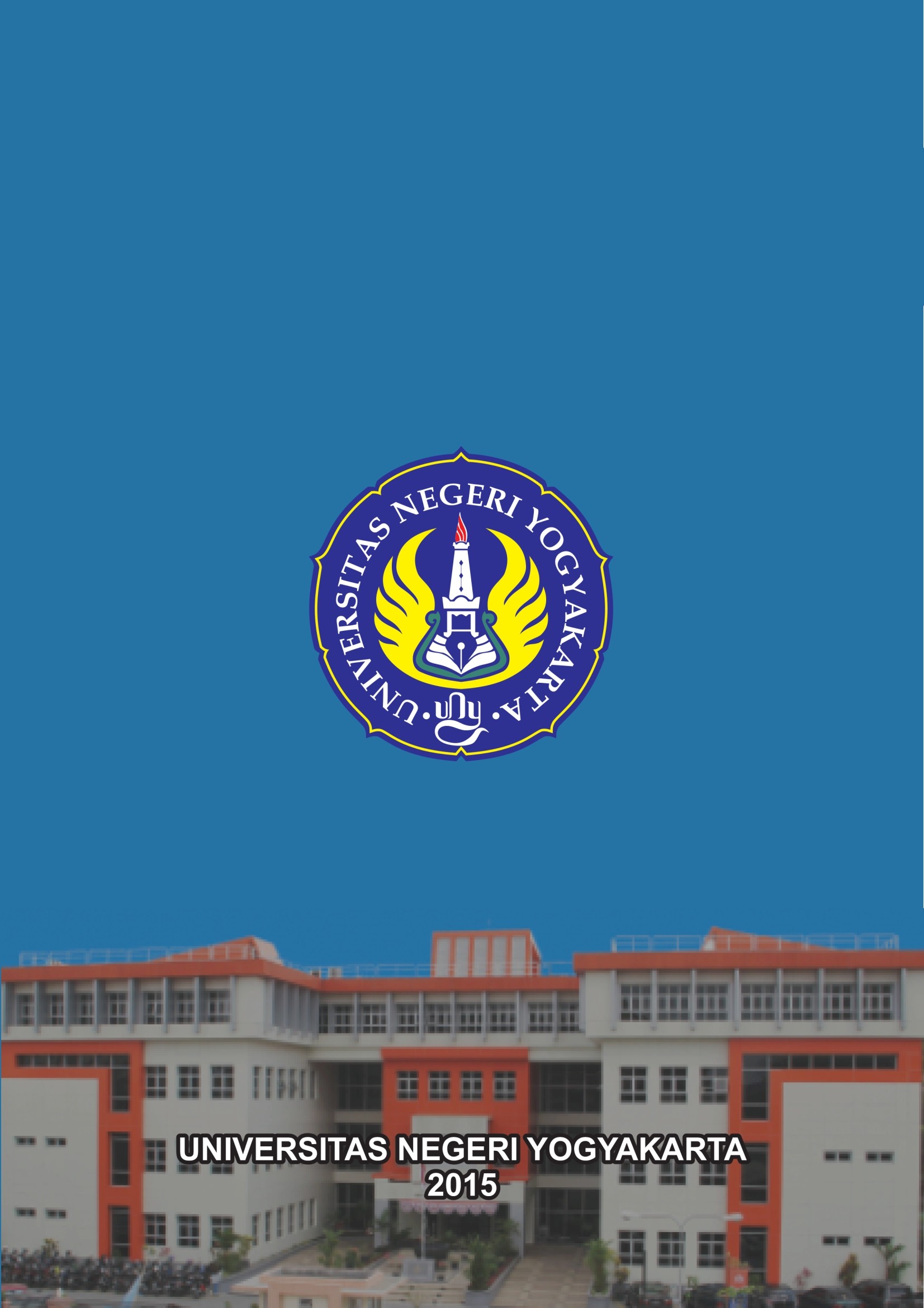 RECTOR’S REGULATION OF YOGYAKARTA STATE UNIVERSITY NUMBER : 17 YEAR 2015 CONCERNING INTERNAL QUALITY ASSURANCE SYSTEM OF YOGYAKARTA STATE UNIVERSITY QUALITY PROCEDURE/ PRO FORMA/WORK INSTRUCTION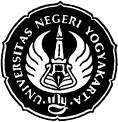 WORK INSTRUCTION OF STUDENT ADMISSION YOGYAKARTA STATE UNIVERSITYNUMBER OF DOCUMENT	: IK/01/2015 NUMBER OF COPY	: -Ratified in Yogyakarta on May 8, 2015 Head of Quality Assurance Centre Yogyakarta State University 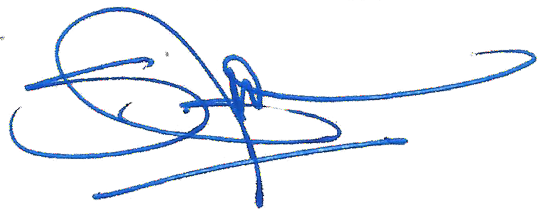 Dr. Sudiyatno, M.E.EID 19650906 199001 1 001PROCEDURE OF STUDENT ADMISSION YOGYAKARTA STATE UNIVERSITYNUMBER OF DOCUMENT  : PM/01/2015 NO. NUMBER OF COPY		    :	-Legalized in Yogyakarta on May 8, 2015 Head of the Quality Assurance Center Yogyakarta State UniversityDr. Sudiyatno, M.E.EID 19650906 199001 1 001AIMSAs a guideline for student admission in Yogyakarta State University (YSU).SCOPEThis procedure is applied to the admission program of Yogyakarta State University, from registration to the announcement of acceptance.DEFINITIONSAdmission of new students through the SNMPTN is a path for student admission by UNY using an integrated national system based on the results of school performance and academic achievement of students both in the form of report cards and other academic portfolios.Admission of new students through the SBMPTN is a path for student admission determined based on the results of the Written Examination or a combination of the results of the Written Examination and the Skill Test held simultaneously throughout Indonesia.Students Admission through Bidik Misi is the path for student admission with the tuition assistance program provided by the Government through the Directorate General of Higher Education, Ministry of Education and Culture starting in 2010 to students who have adequate academic potential and are economically disadvantaged.Independent selection is the path of student admission through academic and non-academic achievement-based selection and written examinations for undergraduate and diploma levels held by Yogyakarta State University.RESPONSIBILITYThe Rector is responsible for the whole process of student admission at the university level.The student admission committee is responsible for the selection process from registration to announcement of students who have been accepted.RINCIAN PROSEDURLAMPIRANTidak ada.INSTRUKSI KERJA REGISTRASI MAHASISWA BARUUNIVERSITAS NEGERI YOGYAKARTANOMOR DOKUMEN	: IK/02/2015 NO. SALINAN	: -Disahkan di Yogyakarta pada tanggal 8 Mei 2015Kepala Pusat Penjaminan Mutu Universitas Negeri YogyakartaDr. Sudiyatno, M.E.NIP 19650906 199001 1 001PROSEDUR REGISTRASI MAHASISWA BARU UNIVERSITAS NEGERI YOGYAKARTANOMOR DOKUMEN	: PM/02/2015 NO. SALINAN	:	-Disahkan di Yogyakarta pada tanggal 8 Mei 2015Kepala Pusat Penjaminan Mutu Universitas Negeri Yogyakarta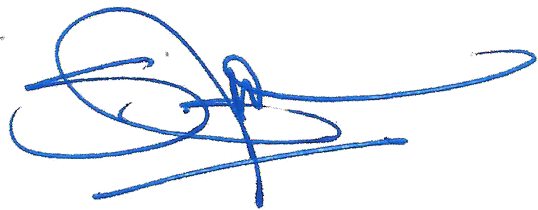 Dr. Sudiyatno, M.E.NIP 19650906 199001 1 001TUJUANSebagai pedoman dalam registrasi mahasiswa baru di Universitas Negeri Yogyakarta (UNY).RUANG LINGKUPProsedur ini diterapkan pada kegiatan registrasi mahasiswa baru Universitas Negeri Yogyakarta, mulai dari pembayaran sampai dengan pengesahan kartu rencana studi (KRS) oleh dosen penasehat akademikDEFINISIMahasiswa baru adalah mahasiswa yang dinyatakan diterima setelah mengikuti seleksi mahasiswa baru dari berbagai jalur seleksi yang diselenggarakan oleh UNY.Bank adalah bank yang ditunjuk untuk melayani dan memverifiksasi pembayaran uang kuliah tunggal (UKT) mahasiswa baru.Subbag. Pendidikan adalah petugas yang melayani registrasi mahasiswa baru baik di tingkat fakultas.Penasehat akademik adalah dosen yang ditunjuk menjadi wali mahasiswa dan berwenang mengesahkan KRSSubbag registrasi adalah petugas Universitas yang melakukan administrasi regrestrasi mahasiswa baruAdmin Jurusan/Prodi adalah tenaga kependidikan yang bertugas mengarsipkan KRS.KRS adalah kartu rencana studi selama satu semester yang akan ditempuh mahasiswa, berisi mata kuliah yang diambil berdasarkan mata kuliah yang ditawarkan.TANGGUNG JAWABMahasiswa baru bertanggungjawab untuk membayar biaya kuliah/UKT dan mengisi KRS.Subbag Pendidikan bertanggungjawab secara teknis pelaksanaan registrasi mahasiswa baru.Dosen penasehat akademik bertanggung jawab memberi nasehat, bimbingan, dan mengarahkan mahasiswa dalam merencanakan studi satu semester yang akan datang dan memberikan pengesahan KRS.Subbag registrasi dan statistik bertanggungjawab mengesahkan dan mengaktifkan KTMAdmin Jurusan bertanggungjawab untuk memverifikasikan KRS yang telah disetujui PA dan mengarsipkan KRSRINCIAN PROSEDURLAMPIRANTidak ada.INSTRUKSI KERJA REGISTRASI MAHASISWA LAMAUNIVERSITAS NEGERI YOGYAKARTANOMOR DOKUMEN	: IK/03/2015 NO. SALINAN	:	-Disahkan di Yogyakarta pada tanggal 8 Mei 2015Kepala Pusat Penjaminan Mutu Universitas Negeri YogyakartaDr. Sudiyatno, M.E.NIP 19650906 199001 1 001PROSEDUR REGISTRASI MAHASISWA LAMA UNIVERSITAS NEGERI YOGYAKARTANOMOR DOKUMEN	: PM/03/2015 NO. SALINAN	:	-Disahkan di Yogyakarta pada tanggal 8 Mei 2015Kepala Pusat Penjaminan Mutu Universitas Negeri YogyakartaDr. Sudiyatno, M.E.NIP 19650906 199001 1 001TUJUANSebagai pedoman dalam registrasi mahasiswa lama di Universitas Negeri Yogyakarta (UNY).RUANG LINGKUPProsedur ini diterapkan pada kegiatan registrasi mahasiswa lama Universitas Negeri Yogyakarta, mulai dari pembayaran sampai dengan pengesahan kartu rencana studi (KRS) oleh penasehat akademik.DEFINISIMahasiswa adalah mahasiswa yang terdaftar secara resmi sebagai mahasiswa UNY.Bank adalah bank yang ditunjuk untuk melayani dan memverifikasi pembayaran uang kuliah tunggal (UKT) mahasiswa baru.Subbag. Pendidikan adalah petugas yang melayani registrasi mahasiswa lama.Penasehat akademik adalah dosen yang ditunjuk menjadi wali mahasiswa dan berwenang mengesahkan KRSAdmin Jurusan/Prodi adalah tenaga kependidikan yang bertugas mengarsipkan KRS.KRS adalah kartu rencana studi selama satu semester yang akan ditempuh mahasiswa, berisi mata kuliah yang diambil berdasarkan mata kuliah yang ditawarkan.TANGGUNG JAWABMahasiswa bertanggungjawab untuk membayar biaya kuliah/UKT dan mengisi Kartu Rencana Studi.Subbag Pendidikan bertanggungjawab secara teknis pelaksanaan registrasi mahasiswa baru.Dosen penasehat akademik bertanggung jawab memberi nasehat, bimbingan, dan mengarahkan mahasiswa dalam merencanakan studi satu semester yang akan datang dan memberikan pengesahan kartu rencana studi (KRS).Subbag registrasi dan statistik bertanggungjawab mengesahkan dan mengaktifkan KTMAdmin Jurusan bertanggungjawab untuk memverifikasikan KRS yang telah disetujui PA dan mengarsipkan KRSRINCIAN PROSEDURLAMPIRANTidak adaPROSEDUR REGISTRASI MAHASISWA LAMA UNIVERSITAS NEGERI YOGYAKARTANOMOR DOKUMEN	: PM/03/2015 NO. SALINAN	:	-Disahkan di Yogyakarta pada tanggal 8 Mei 2015Kepala Pusat Penjaminan Mutu Universitas Negeri YogyakartaDr. Sudiyatno, M.E.NIP 19650906 199001 1 001TUJUANSebagai pedoman dalam registrasi mahasiswa lama di Universitas Negeri Yogyakarta (UNY).RUANG LINGKUPProsedur ini diterapkan pada kegiatan registrasi mahasiswa lama Universitas Negeri Yogyakarta, mulai dari pembayaran sampai dengan pengesahan kartu rencana studi (KRS) oleh pensehat akademik.DEFINISIMahasiswa adalah mahasiswa yang terdaftar secara resmi sebagai mahasiswa UNY.Bank adalah bank yang ditunjuk untuk melayani dan memverifiksasi pembayaran uang kuliah tunggal (UKT) mahasiswa baru.Subbag. Pendidikan adalah petugas yang melayani registrasi mahasiswa baru baik di tingkat fakultas.Penasehat akademik adalah dosen yang ditunjuk menjadi wali mahasiswa dan berwenang mengesahkan KRSSubbag registrasi adalah petugas Universitas yang melakukan administrasi regrestrasi mahasiswa baruAdmin Jurusan/Prodi adalah tenaga kependidikan yang bertugas mengarsipkan KRS.KRS adalah kartu rencana studi selama satu semester yang akan ditempuh mahasiswa, berisi mata kuliah yang diambil berdasarkan mata kuliah yang ditawarkan.TANGGUNG JAWABMahasiswa bertanggungjawab untuk membayar biaya kuliah/UKT dan mengisi Kartu Rencana Studi.Subbag Pendidikan bertanggungjawab secara teknis pelaksanaan registrasi mahasiswa baru.Dosen penasehat akademik bertanggung jawab memberi nasehat, bimbingan, dan mengarahkan mahasiswa dalam merencanakan studi satu semester yang akan datang dan memberikan pengesahan kartu rencana studi (KRS).Subbag registrasi dan statistic bertanggungjawab mengesahkan dan mengaktifkan KTMAdmin Jurusan bertanggungjawab untuk memverifikasikan KRS yang telah disetujui PA dan mengarsipkan KRSRINCIAN PROSEDURLAMPIRANTidak adaINSTRUKSI KERJA PENYUSUNAN JADWAL KULIAHUNIVERSITAS NEGERI YOGYAKARTANOMOR DOKUMEN	: IK/04/2015 NO. SALINAN	: -Disahkan di Yogyakarta pada tanggal 8 Mei 2015Kepala Pusat Penjaminan Mutu Universitas Negeri YogyakartaDr. Sudiyatno, M.E.NIP 19650906 199001 1 001PROSEDUR PENYUSUNAN JADWAL PERKULIAHAN UNIVERSITAS NEGERI YOGYAKARTANOMOR DOKUMEN	: PM/04/2015 NO. SALINAN	:	-Disahkan di Yogyakarta pada tanggal 8 Mei 2015Kepala Pusat Penjaminan Mutu Universitas Negeri YogyakartaDr. Sudiyatno, M.E.NIP 19650906 199001 1 001TUJUANSebagai pedoman dalam penyusunan jadwal kuliah di lingkungan Universitas Negeri Yogyakarta (UNY).RUANG LINGKUPProsedur ini diterapkan pada kegiatan penyusunan jadwal kuliah di lingkungan Universitas Negeri Yogyakarta.DEFINISIJadwal kuliah adalah jadwal pelaksanaan perkuliahan yang berisi hari, jam, nama mata kuliah, dosen pengampu, dan ruang dengan mempertimbangkan class size.Subbag pendidikan adalah petugas yang memfasilitasi pembuatan jadwal kuliah yang terdiri dari ketua jurusan, sekretaris jurusan dengan dibantu oleh admin di tiap jurusan, serta pegawai subbag pendidikan dan pengajaran di tiap fakultas.Wakil Dekan I adalah pejabat yang mengkoordinasikan penyusunan jadwal kuliah antara subag pendidikan dan kajur, dan mengesahkan jadwal kuliah.Ketua Jurusan adalah pejabat yang bertanggungjawab mengelola kegiatan pembelajaran pada tingkat jurusan dan prodiTANGGUNG JAWABKetua Jurusan bertanggungjawab membagi tugas dosen pengampu mata kuliah sebelum perkuliahan semester dimulai;Kasubbag pendidikan bertanggungjawab penyusunan jadwal kuliah untuk satu semester berdasarkan pembagian tugas dosen pengampu mata kuliah dari Kajur/kaprodi; dan mengarsipkannya setelah diperiksa dan ditetapkan oleh Wakil Dekan I;Wakil Dekan I bertanggungjawab atas memeriksa, menselaraskan dan menetapkan susunan jadwal kuliah dalam satu semester.RINCIAN PROSEDURLAMPIRANTidak ada.INSTRUKSI KERJA PELAKSANAAN KEGIATAN BELAJAR MENGAJARUNIVERSITAS NEGERI YOGYAKARTANOMOR DOKUMEN	: PM/05/2015 NO. SALINAN	:	-Disahkan di Yogyakarta pada tanggal 8 Mei 2015Kepala Pusat Penjaminan Mutu Universitas Negeri YogyakartaDr. Sudiyatno, M.E.NIP 19650906 199001 1 001PROSEDUR PELAKSANAAN KEGIATAN BELAJAR MENGAJAR UNIVERSITAS NEGERI YOGYAKARTANOMOR DOKUMEN	: PM/05/2015 NO. SALINAN	:	-Disahkan di Yogyakarta pada tanggal 8 Mei 2015Kepala Pusat Penjaminan Mutu Universitas Negeri YogyakartaDr. Sudiyatno, M.E.NIP 19650906 199001 1 001TUJUANSebagai pedoman dalam pelaksanaan kegiatan pembelajaran di Universitas Negeri Yogyakarta.RUANG LINGKUPProsedur ini berlaku pada kegiatan pembelajaran mulai dari persiapan ruangan belajar sampai dengan evaluasi kegiatan pembelajaran.DEFINISIPembelajaran merupakan kegiatan yang dilaksanakan oleh dosen pada mahasiswa mulai dari perencanaan, pelaksanaan, dan evaluasi pembelajaran.PANANGGUNG JAWABWakil Dekan bertanggungjawab dalam memastikan pelaksanaan Kegiatan Belajar Mengajar di fakultas;Kasubbag Pendidikan bertanggungjawab memeriksa kelengkapan KBM;Kasubbag	Umper	bertanggungjawab	mempersiapkan	Ruang	Kuliah	dan kelengkapannya;Admin Jurusan/Prodi bertanggungjawab mempersipakan kelengkapan KBM dan mengarsipkannyaKajur/Kapordi	bertanggungjawab	memastikan	pelaksanaan	KBM	dan mengevaluasinya;Dosen pengampu mata kuliah bertanggungjawab melaksanakan perkuliahan dalam satu semester;Gugus penjaminan mutu bertanggungjawab melakukan evaluasi pelaksanaan KBM dalam satu semester.RINCIAN PROSEDURLAMPIRANTidak ada.INSTRUKSI KERJA PENYUSUNAN JADWAL UJIAN SEMESTERUNIVERSITAS NEGERI YOGYAKARTANOMOR DOKUMEN	: IK/06/2015 NO. SALINAN	: -Disahkan di Yogyakarta pada tanggal 8 Mei 2015Kepala Pusat Penjaminan Mutu Universitas Negeri YogyakartaDr. Sudiyatno, M.E.NIP 19650906 199001 1 001PROSEDUR PENYUSUNAN JADWAL UJIAN SEMESTER UNIVERSITAS NEGERI YOGYAKARTANOMOR DOKUMEN	: PM/06/2015 NO. SALINAN	:	-Disahkan di Yogyakarta pada tanggal 8 Mei 2015Kepala Pusat Penjaminan Mutu Universitas Negeri YogyakartaDr. Sudiyatno, M.E.NIP 19650906 199001 1 001TUJUANSebagai pedoman dalam membuat jadwal ujian semester di Universitas Negeri Yogyakarta (UNY).RUANG LINGKUPProsedur ini berlaku dari mulai pengusulan draft jadwal ujian oleh Subbag Pendidikan sampai dengan pengesahan jadual ujian semester oleh Dekan/WD I/Kajur.DEFINISIUjian semester adalah suatu aktifitas evaluasi dalam pembelajaran setelah mahasiswa mengikuti proses perkuliahan selama satu semester.Jadual ujian semster adalah suatu rencana yang berisi pengaturan waktu tentang pelaksanaan ujian dari setiap mata kuliah dalam satu semester.Subbag Pendidikan adalah petugas yang memfasilitasi jadwal ujian semesterKajur/Kaprodi/Sekjur adalah pengelola jurusan yang menyusun jadwal ujian dan menyerahkan ke subbag pendidikanDekan/WD I adalah pejabat fakultas yang mengesahkan jadwal ujian akhir semesterTANGGUNG JAWABWakil Dekan 1 bertanggungjawab mengesahkan Jadwal Ujian Tengah dan Akhir Semester;Kasubag Pendidikan bertanggungjawab menyusun Jadwal Ujian Tengah dan Akhir Semester dan mendistribusikan Jadwal yang telah disahkan kepada Dosen;Kajur/Kaprodi bertanggungjawab memeriksa draft Jadwal Ujian Tengah dan Akhir Semester;Admin Jurusan/Prodi bertanggungjawab mengarsipkan Jadwal Ujian Tengah dan Akhir Semester.RINCIAN PROSEDURLAMPIRANTidakada.INSTRUKSI KERJA PENYERAHAN NILAI MAHASISWAUNIVERSITAS NEGERI YOGYAKARTANOMOR DOKUMEN	: IK/07/2015 NO. SALINAN	: -Disahkan di Yogyakarta pada tanggal 8 Mei 2015Kepala Pusat Penjaminan Mutu Universitas Negeri YogyakartaDr. Sudiyatno, M.E.NIP 19650906 199001 1 001PROSEDUR PENYERAHAN NILAI MAHASISWA UNIVERSITAS NEGERI YOGYAKARTANOMOR DOKUMEN	: PM/07/2015 NO. SALINAN	:	-Disahkan di Yogyakarta pada tanggal 8 Mei 2015Kepala Pusat Penjaminan Mutu Universitas Negeri YogyakartaDr. Sudiyatno, M.E.NIP 19650906 199001 1 001TUJUANSebagai pedoman dalam menerbitkan nilai mata kuliah yang diampu oleh dosen.RUANG LINGKUPProsedur ini digunakan dalam penerbitan nilai mata kuliah dari mulai ditulis oleh dosen sampai pengarsipan nilai.DEFINISINilai merupakan status atau simbol capaian pembelajaran mahasiswa pada suatu program pembelajaran atau mata kuliah.SIAKAD adalah sistem pengelolaan akademik melalui web yang mengolah nilai, presensi/daftar hadir dan perwalian mahasiswa.Dosen adalah pendidik di perguruan tinggi yang melakukan proses dan evaluasi pembelajaran.Subbag pendidikan adalah petugas yang melakukan pengarsipan nilaiJurusan/Prodi adalah pengelola yang memonitor penyerahan nilai oleh dosen ke subbag pendidikanTANGGUNG JAWABDosen Pengampu Mata kuliah bertanggung jawab dalam menulis nilai manual dan mengunggahnya ke Sistem Siakad UNY;Ketua Jurusan/Program Studi bertanggungjawab memonitor pengunggahan nilai oleh Dosen pengampu mata kuliah dan menvalidasi melalui Siakad UNY;Sub bagian pendidikan bertanggung jawab mengarsipkan nilai manual dari Dosen pengampu mata kuliah yang telah divalidasi oleh Kajur/KaprodiRINCIAN PROSEDURLAMPIRANTidak ada.INSTRUKSI KERJAPENGAJUAN SURAT KETERANGAN MASIH KULIAH UNIVERSITAS NEGERI YOGYAKARTANOMOR DOKUMEN	:	IK/08/2015 NO. SALINAN	:	-Disahkan di Yogyakarta pada tanggal 8 Mei 2015Kepala Pusat Penjaminan Mutu Universitas Negeri YogyakartaDr. Sudiyatno, M.E.NIP 19650906 199001 1 001PROSEDUR PENGAJUAN SURAT KETERANGAN MASIH KULIAH UNIVERSITAS NEGERI YOGYAKARTANOMOR DOKUMEN	:	PM/08/2015 NO. SALINAN	:	-Disahkan di Yogyakarta pada tanggal 8 Mei 2015Ketua Penjaminan Mutu Universitas Negeri YogyakartaDr. Sudiyatno, M.E.NIP 19650906 199001 1 001TUJUANSebagai panduan dalam proses memperoleh surat keterangan masih kuliah bagi mahasiswa di lingkungan Universitas Negeri Yogyakarta.RUANG LINGKUPProsedur ini berlaku dalam proses pembuatan surat keterangan masih kuliah bagi mahasiswa di lingkungan Universitas Negeri Yogyakarta.DEFINISISurat keterangan masih kuliah adalah surat yang menyatakan bahwa seorang mahasiswa masih menempuh pendidikan tinggi yang biasanya digunakan untuk mendapatkan tunjangan anak pada gaji orang tua, pengurusan beasiswa, BPJS dan keperluan mahasiswa yang lain.TANGGUNG JAWABMahasiswa bertanggungjawab mengisi formulir pengajuan surat keterangan masih kuliah dan melengkapi persyaratan yang diperlukan sebagai dasar memperoleh surat keterangan masih kuliah.Subag Kemahasiswaan bertanggungjawab memeriksa status mahasiswa dan membuat draft surat keterangan masih kuliah.Wakil Dekan III bertanggungjawab mengesahkan penerbitan surat keterangan masih kuliah.RINCIAN PROSEDURLAMPIRANTidak ada.INSTRUKSI KERJA PEMBUATAN SK PEMBIMBING TAS UNIVERSITAS NEGERI YOGYAKARTANOMOR DOKUMEN	: IK/09/2015 NO. SALINAN	:	-Disahkan di Yogyakarta pada tanggal 8 Mei 2015Kepala Pusat Penjaminan Mutu Universitas Negeri YogyakartaDr. Sudiyatno, M.E.NIP 19650906 199001 1 001PROSEDUR PEMBUATAN SK PEMBIMBING TAS UNIVERSITAS NEGERI YOGYAKARTANOMOR DOKUMEN	: PM/09/2015 NO. SALINAN	:	-Disahkan di Yogyakarta pada tanggal 8 Mei 2015Kepala Pusat Penjaminan Mutu Universitas Negeri YogyakartaDr. Sudiyatno, M.E.NIP 19650906 199001 1 001TUJUANSebagai pedoman dalam mengeluarkan surat keputusan tentang dosen pembimbing TAS/TABS di Universitas Negeri Yogyakarta (UNY).RUANG LINGKUPProsedur ini diterapkan pada kegiatan atau aktifitas prodi pada Universitas Negeri Yogyakarta dalam memproses surat keputusan dosen pembimbing TAS/TABS mulai dari penngajuan sampai dengan penerimaan surat keputusan/SK.DEFINISISurat keputusan dosen pembimbing TAS/TABS adalah surat keputusan yang dikeluarkan oleh dekan yang berisi tentang penugasan pada dosen untuk melaksanakan tugas pembimbingan pada mahasiswa untuk menyelesaikan tugas TAS/TABS.TAS atau tugas akhir skripsi yaitu tugas yang harus diselesaikan oleh mahasiswa dalam rangka menyelesaikan studi pada jenjang S1 berupa penulisan karya ilmiah hasil penelitian.TANGGUNG JAWABDekan bertanggung jawab atas seluruh proses pengeluaran/ penunjukan dosen pembimbing TAS/TABS .Prodi bertanggungjawab untuk menyusun usulan dosen pembimbing TAS/TABS setiap akhir bulanSubbag pendidikan bertangungjawab untuk memproses secara administratif SK dosen pembimbing TAS/TABSDosen bertanggungjawab untuk melaksanakan tugas pembimbingan TAS/TABS sesuai dengan surat keputusan yang dikeluarkan oleh dekan.RINCIAN PROSEDURLAMPIRAN Tidak ada.INSTRUKSI KERJA PENGAJUAN PROPOSAL TASUNIVERSITAS NEGERI YOGYAKARTANOMOR DOKUMEN	: IK/10/2015 NO. SALINAN	: -Disahkan di Yogyakarta pada tanggal 8 Mei 2015Kepala Pusat Penjaminan Mutu Universitas Negeri YogyakartaDr. Sudiyatno, M.E.NIP 19650906 199001 1 001PROSEDUR PENGAJUAN PROPOSAL TAS UNIVERSITAS NEGERI YOGYAKARTANOMOR DOKUMEN	: PM/10/2015 NO. SALINAN	:	-Disahkan di Yogyakarta pada tanggal 8 Mei 2015Kepala Pusat Penjaminan Mutu Universitas Negeri YogyakartaDr. Sudiyatno, M.E.NIP 19650906 199001 1 001TUJUANSebagai pedoman dalam mengajukan proposal TAS di Universitas Negeri Yogyakarta (UNY).RUANG LINGKUPProsedur ini diterapkan pada kegiatan atau aktifitas mahasiswa Universitas Negeri Yogyakarta dalam menyusun proposal TAS.DEFINISIProposal TAS adalah sebuah konsep tertulis tentang rencana penyusunan TAS.Panduan penulisan proposal TAS adalah aturan atau kaidah tugas akhir yang diatur secara khusus.TANGGUNG JAWABMahasiswa bertanggungjawab menyusun proposal TAS sesuai dengan panduan penulisan tugas akhir untuk diajukan pada prodi.Kajur/Kaprodi bertanggungjawab menilai dan menyetujui Usulan Proposal TAS yang diajukan Mahasiswa; dan menetapkan Dosen Pembimbing TASDosen Pembimbing TAS bertanggungjawab membimbing proyek TAS Mahasiswa yang telah disetujui oleh Kajur/Kaprodi.Admin Jurusan/Prodi bertanggungjawab mengarsipkan Proposal TAS Mahasiswa, Surat Persetujuan dan Surat Penetapan Dosen Pembimbing TAS.RINCIAN PROSEDURLAMPIRANInstruksi KerjaINSTRUKSI  KERJAIJIN PENELITIAN-SURVEI-OBSERVASI BAGI MAHASISWA DI LINGKUNGAN UNIVERSITAS NEGERI YOGYAKARTANOMOR DOKUMEN	:	IK/11/2015 NO. SALINAN	:	-Disahkan di Yogyakarta pada tanggal 8 Mei 2015Kepala Pusat Penjaminan Mutu Universitas Negeri YogyakartaDr. Sudiyatno, M.E.NIP 19650906 199001 1 001PROSEDUR IJIN PENELITIAN-SURVEI-OBSERVASI BAGI MAHASISWA DI LINGKUNGAN UNIVERSITAS NEGERI YOGYAKARTANOMOR DOKUMEN	:	PM/11/2015 NO. SALINAN	:	-Disahkan di Yogyakarta pada tanggal 8 Mei 2015Kepala Pusat Penjaminan Mutu Universitas Negeri YogyakartaDr. Sudiyatno, M.E.NIP 19650906 199001 1 001TUJUANSebagai pedoman mahasiswa yang akan menyelesaikan tugas akhir penelitian dalam rangka memenuhi persyaratan akademik.RUANG LINGKUPProsedur ini berlaku bagi mahasiswa yang akan mengajukan penelitian dari mulai pengajuan proposal sampai mendapatkan ijin penelitian dari Dekan atau Wakil Dekan I.DEFINISISurat Izin Penelitian merupakan surat persetujuan melakukan penelitian dan kegiatan sejenisnya yang dilakukan oleh mahasiswa untuk memenuhi tugas kuliahnya.PENANGGUNG JAWABMahasiswa bertanggungjawab mengisi formulir pengajuan surat izin penelitian dengan dilengkapi proposal penelitiannya.Dosen Pembimbing bertanggungjawab memeriksa dan menyetujui pengajuan surat izin penelitian dari MahasiswaKajur/Kaprodi bertanggungjawab memeriksa dan menyetujui pengajuan surat izin penelitian dari mahasiswaKasubag Pendidikan bertanggungjawab membuat draft surat izin penelitian mahasiswa dan mengarsipkannya.Dekan/Wakil Dekan 1 bertanggungjawab mengesahkan surat izin penelitian mahasiswa.RINCIAN PROSEDURLAMPIRANTidak ada.INSTRUKSI KERJAPENGAJUAN BEBAS TEORI DAN DOKUMEN HASIL STUDI (DHS) BAGI MAHASISWA UNIVERSITAS NEGERI YOGYAKARTANOMOR DOKUMEN	:	IK/12/2015 NO. SALINAN	:	-Disahkan di Yogyakarta pada tanggal 8 Mei 2015Kepala Pusat Penjaminan Mutu Universitas Negeri YogyakartaDr. Sudiyatno, M.E.NIP 19650906 199001 1 001PROSEDUR PENGAJUAN BEBAS TEORI BAGI MAHASISWA UNIVERSITAS NEGERI YOGYAKARTANOMOR DOKUMEN	: PM/12/2015 NO. SALINAN	:	-Disahkan di Yogyakarta pada tanggal 8 Mei 2015Kepala Pusat Penjaminan Mutu Universitas Negeri YogyakartaDr. Sudiyatno, M.E.NIP 19650906 199001 1 001TUJUANMenyediakan pedoman bagi mahasiswa dalam memperoleh Keterangan Bebas Teori.RUANG LINGKUPProsedur ini berlaku dilingkungan UNY bagi mahasiswa yang mengajukan Keterangan Bebas Teori.DEFINISIDHS atau Dokumen Hasil Studi adalah rekapitulasi seluruh mata kuliah yang telah ditempuh oleh mahasiswa selama masa studinya.Surat Keterangan Bebas Teori adalah surat yang menerangkan bahwa mahasiswa telah menyelesaikan seluruh mata kuliah yang dipersyaratkan oleh Program Studi selama masa studinya.TANGGUNG JAWABMahasiswa bertanggungjawab dalam mengisi permohonan DHS secara lengkap dan benar, untuk selanjutnya meminta persetujuan dari Dosen PA dan Kajur.Subbag Pendidikan bertanggungjawab menerbitkan DHS dan membuat draft Surat Keterangan Bebas Teori.Dosen	Pembimbing	Akademik	(PA)	bertanggungjawab	dalam	memeriksa kelengkapan/kesesuaian Dokumen Hasil Studi.Ketua Jurusan (Kajur) bertanggungjawab dalam mengesahkan Dokumen Hasil Studi dan Surat Keterangan Bebas Teori.RINCIAN PROSEDURLAMPIRANTidak ada.INSTRUKSI KERJA PENGAJUAN DHS UNTUK KEPERLUAN LAINDI LINGKUNGAN UNIVERSITAS NEGERI YOGYAKARTANOMOR DOKUMEN	:	IK/13/2015 NO. SALINAN	:	-Disahkan di Yogyakarta pada tanggal 8 Mei 2015Kepala Pusat Penjaminan Mutu Universitas Negeri YogyakartaDr. Sudiyatno, M.E.NIP 19650906 199001 1 001PROSEDUR PENGAJUAN DHS UNTUK KEPERLUAN LAIN UNIVERSITAS NEGERI YOGYAKARTANOMOR DOKUMEN	: PM/13/2015 NO. SALINAN	:	-Disahkan di Yogyakarta pada tanggal 8 Mei 2015Kepala Pusat Penjaminan Mutu Universitas Negeri YogyakartaDr. Sudiyatno, M.E.NIP 19650906 199001 1 001TUJUANSebagai pedoman bagi mahasiswa dalam memperoleh Dokumen Hasil Studi untuk keperluan lain seperti mendapat tunjangan anak pada gaji orang tua, mutasi internal dan eksternal.RUANG LINGKUPProsedur ini berlaku di lingkungan Universitas Negeri Yogyakarta bagi mahasiswa yang masih mendapat tunjangan anak pada gaji orang tua, dan keperluan lainnya.DEFINISIDHS atau Dokumen Hasil Studi adalah rekapitulasi seluruh mata kuliah yang telah ditempuh oleh mahasiswa selama masa studinya.TANGGUNG JAWABMahasiswa bertanggungjawab dalam mengisi permohonan DHS secara lengkap dan benar, untuk selanjutnya meminta persetujuan dari Dosen PA dan Kajur.Subbag Pendidikan bertanggungjawab menerbitkan DHSDosen	Pembimbing	Akademik	(PA)	bertanggungjawab	dalam	memeriksa kelengkapan/kesesuaian Dokumen Hasil Studi.Ketua Jurusan (Kajur) bertanggungjawab dalam mengesahkan Dokumen Hasil Studi.RINCIAN PROSEDURLAMPIRANTidak ada.INSTRUKSI KERJA PENDAFTARAN UJIAN TAS/TABS UNIVERSITAS NEGERI YOGYAKARTANOMOR DOKUMEN	:	IK/14/2015 NO. SALINAN	:	-Disahkan di Yogyakarta pada tanggal 8 Mei 2015Kepala Pusat Penjaminan Mutu Universitas Negeri YogyakartaDr. Sudiyatno, M.E.NIP 19650906 199001 1 001PROSEDUR PENDAFTARAN UJIAN TAS/TABS UNIVERSITAS NEGERI YOGYAKARTANOMOR DOKUMEN	: PM/14/2015 NO. SALINAN	:	-Disahkan di Yogyakarta pada tanggal 8 Mei 2015Kepala Pusat Penjaminan Mutu Universitas Negeri YogyakartaDr. Sudiyatno, M.E.NIP 19650906 199001 1 001TUJUANMenyediakan panduan mengenai tatacara cara yang harus dilakukan mahasiswa dalam mendaftarkan ujian TAS/TABS di lingkungan Universitas Negeri YogyakartaRUANG LINGKUPProsedur ini berlaku dalam kegiatan pendaftaran ujian TAS dalam rangka evaluasi akhir terhadap hasil pembelajaran di lingkungan Universitas Negeri YogyakartaDEFINISITAS atau Tugas Akhir Skripsi merupakan karya ilmiah mahasiswa sebagai prasyarat untuk mendapatkan gelar Sarjana Strata 1TABS atau Tugas Akhir Bukan Skripsi merupakan penugasan ilmiah terstruktur sebagai pengganti TAS sebagai prasyarat untuk mendapatkan gelar Sarjana Strate 1.TANGGUNG JAWABMahasiswa bertanggungjawab mengisi formulir pendaftaran Ujian TAS/TABS dan melengkapi persyaratannyaDosen	Pembimbing	bertanggungjawab	memeriksa	naskah	TAS/TABS	dan menyetujui UjiannyaKajur/Kaprodi	bertanggungjawab	menetapkan	Dewan	Dosen	Penguji	dan hari/tanggal pelaksanaan Ujian TAS/TABS.Subbag Pendidikan bertanggungjawab menyusun SK, mempersiapkan berkas Ujian TAS/TABS dan mendistribusikannya.Dekan bertanggungjawab mengesahkan SK Dewan Dosen Penguji dan pelaksanaan Ujian TAS/TABSRINCIAN PROSEDURLAMPIRANTidak ada.INSTRUKSI KERJA PELAKSANAAN UJIAN TAS/TABS UNIVERSITAS NEGERI YOGYAKARTANOMOR DOKUMEN	: IK/15/2015 NO. SALINAN	:	-Disahkan di Yogyakarta pada tanggal 8 Mei 2015Kepala Pusat Penjaminan Mutu Universitas Negeri YogyakartaDr. Sudiyatno, M.E.NIP 19650906 199001 1 001PROSEDUR PELAKSANAAN UJIAN TAS/TABS UNIVERSITAS NEGERI YOGYAKARTANOMOR DOKUMEN	: PM/15/2015 NO. SALINAN	:	-Disahkan di Yogyakarta pada tanggal 8 Mei 2015Kepala Pusat Penjaminan Mutu Universitas Negeri YogyakartaDr. Sudiyatno, M.E.NIP 19650906 199001 1 001TUJUANSebagai panduan dalam melaksanakan Ujian TAS/TABS mahasiswa pada fakultas di lingkungan Universitas Negeri Yogyakarta.RUANG LINGKUPProsedur ini berlaku dalam kegiatan melaksanakan Ujian TAS/TABS mahasiswa dalam rangka evaluasi akhir terhadap hasil pembelajaran pada tiap Fakultas di lingkungan Universitas Negeri Yogyakarta.DEFINISITAS atau Tugas Akhir Skripsi merupakan karya ilmiah mahasiswa sebagai prasyarat untuk mendapatkan gelar Sarjana Strata 1TABS atau Tugas Akhir Bukan Skripsi merupakan penugasan ilmiah terstruktur sebagai pengganti TAS sebagai prasyarat untuk mendapatkan gelar Sarjana Strata 1.Ujian Tas/TABS adalah ujian oral dimana mahasiswa mempresentasikan dan mempertahankan hasil kerjanya dihadapan Dewan Dosen Penguji.TANGGUNG JAWABSubbag Pendidikan bertanggungjawab mempersiapkan berkas administratif ujian TAS/TABS mahasiswa dan mengarsipkannya;Subbag Umper bertanggungjawab mempersiapkan ruang ujian TAS/TABS dan kelengkapannya;Dewan	Dosen	Penguji	bertanggungjawab	melaksanakan	Ujian	TAS/TABS mahasiswa dan menetapkan hasilnyaMahasiswa	bertanggungjawab	untuk	menghadiri	dan	mempertahankan TAS/TABSnya dalam ujian.RINCIAN PROSEDURLAMPIRANTidak ada.INSTRUKSI KERJA PELAKSANAAN YUDISIUM UNIVERSITAS NEGERI YOGYAKARTANOMOR DOKUMEN	:	IK/16/2015 NO. SALINAN	:	-Disahkan di Yogyakarta pada tanggal 8 Mei 2015Kepala Pusat Penjaminan Mutu Universitas Negeri YogyakartaDr. Sudiyatno, M.E.NIP 19650906 199001 1 001PROSEDUR PENDAFTARAN YUDISIUM UNIVERSITAS NEGERI YOGYAKARTANOMOR DOKUMEN	: PM/16/2015 NO. SALINAN	:	-Disahkan di Yogyakarta pada tanggal 8 Mei 2015Kepala Pusat Penjaminan Mutu Universitas Negeri YogyakartaDr. Sudiyatno, M.E.NIP 19650906 199001 1 001TUJUANSebagai kerangka acuan bagi mahasiswa yang akan mendaftarkan yudisium sebagai salah satu persyaratan akademik yang harus ditempuh setelah menyelesaikan perkuliahan.RUANG LINGKUPProsedur ini berlaku bagi mahasiswa yang akan melaksanakan yudisium mulai dari pendaftaran sampai dengan menerima SK.DEFINISIYudisium adalah pengumuman kelulusan mahasiswa yang telah menyelesaikan suatu kebulatan beban studi.PANANGGUNG JAWABMahasiswa bertanggungjawab dalam melengkapi seluruh persyaratan yudisium.Subbag Pendidikan Fakultas bertanggungjawab dalam pembuatan sampai penandatanganan SK Yudisium oleh Dekan, mengarsipkan, dan menyelenggarakan YudisiumDekan/Wakil Dekan 1 bertanggungjawab memberikan pengesahan SK Yudisium.RINCIAN PROSEDURLAMPIRANTidak adaINSTRUKSI KERJA PENGAJUAN LEGALISASI IJAZAH UNIVERSITAS NEGERI YOGYAKARTANOMOR DOKUMEN	:	IK/17/2015 NO. SALINAN	:	-Disahkan di Yogyakarta pada tanggal 8 Mei 2015Kepala Pusat Penjaminan Mutu Universitas Negeri YogyakartaDr. Sudiyatno, M.E.NIP 19650906 199001 1 001PROSEDUR PENGAJUAN LEGALISASI IJAZAH UNIVERSITAS NEGERI YOGYAKARTANOMOR DOKUMEN	:	PM/17/2015 NO. SALINAN	:	-Disahkan di Yogyakarta pada tanggal 8 Mei 2015Ketua Penjaminan Mutu Universitas Negeri YogyakartaDr. Sudiyatno, M.E.NIP 19650906 199001 1 001TUJUANSebagai panduan dalam proses layanan legalisasi ijazah bagi alumni.RUANG LINGKUPProsedur ini berlaku dalam kegiatan layanan legalisasi ijazah di lingkungan Universitas Negeri Yogyakarta.DEFINISILegalisasi ijazah merupakan pengesahan ijazah alumni yang diberikan oleh Dekan sesuai dengan fakultas masing-masing.TANGGUNG JAWABAlumni bertanggungjawab mengisi formulir pengajuan legalisasi Ijazah dan memenuhi kelengkapannya.Sub-Bagian Kemahasiswaan bertanggungjawab memverifikasi keaslian Ijzah dan mempersiapkan legalisasi Ijazah.Dekan bertanggungjawab mengesahkan legalisasi Ijazah.RINCIAN PROSEDURLAMPIRANTidakada.INSTRUKSI KERJA PENGAJUAN ALIH KREDIT UNIVERSITAS NEGERI YOGYAKARTANOMOR DOKUMEN	:	IK/18/2015 NO. SALINAN	:	-Disahkan di Yogyakarta pada tanggal 8 Mei 2015Kepala Pusat Penjaminan Mutu Universitas Negeri YogyakartaDr. Sudiyatno, M.E.NIP 19650906 199001 1 001PROSEDUR PENGAJUAN ALIH KREDIT UNIVERSITAS NEGERI YOGYAKARTANOMOR DOKUMEN	:	PM/18/2015 NO. SALINAN	:	-Disahkan di Yogyakarta pada tanggal 8 Mei 2015Ketua Penjaminan Mutu Universitas Negeri YogyakartaDr. Sudiyatno, M.E.NIP 19650906 199001 1 001TUJUANSebagai panduan bagi perpindahan mahasiswa program D3 dan S1 yang dapat dilakukan antar program studi pada program pendidikan yang sama; jenis pendidikan tinggi; dan/ atau perguruan tinggi.RUANG LINGKUPProsedur ini berlaku untuk mahasiswa yang akan alih kredit mulai dari pengajuan sampai diperolehnya SK Dekan.DEFINISIAlih Kredit adalah proses perpindahan yang diajukan mahasiswa jenjang D3 dan S1 ke jenjang D3 maupun S1 yang dapat dilakukan antar program studi pada program pendidikan yang sama; jenis Pendidikan Tinggi; dan/ atau Perguruan Tinggi.PENANGGUNG JAWABMahasiswa bertanggung jawab melengkapi seluruh persyaratan alih kredit yang dipersyaratkan UNY.Rektor memberikan disposisi kepada Dekan permohonan alih kredit oleh mahasiswa.Dekan memberikan disposisi permohonan alih kredit kepada Wakil Dekan I.Wakil Dekan I memberikan disposisi alih kredit kepada ketua jurusan.Ketua Jurusan bertanggung jawab dan meneliti kelengkapan persyaratan yang diajukan mahasiswa, memberikan persetujuan alih kredit, memilihkan dan menentukan mata kuliah berdasarkan kurikulum yang berlaku dan mengusulkan kepada Dekan untuk diberikan Surat Keputusan.Dekan bertanggung jawab menerbitkan dan mengesahkan SK alih kredit dan memberikan tembusan kepada Rektor sebagai laporan.RINCIAN PROSEDURLAMPIRANTidak ada.INSTRUKSI KERJA PENGAJUAN SURAT TUGAS BAGI DOSENUNIVERSITAS NEGERI YOGYAKARTANOMOR DOKUMEN	:	IK/19/2015 NO. SALINAN	:	-Disahkan di Yogyakarta pada tanggal 8 Mei 2015Kepala Pusat Penjaminan Mutu Universitas Negeri YogyakartaDr. Sudiyatno, M.E.NIP 19650906 199001 1 001PROSEDUR PENGAJUAN SURAT TUGAS BAGI DOSEN UNIVERSITAS NEGERI YOGYAKARTANOMOR DOKUMEN	:	PM/19/2015 NO. SALINAN	:	-Disahkan di Yogyakarta pada tanggal 8 Mei 2015Kepala Pusat Penjaminan Mutu Universitas Negeri YogyakartaDr. Sudiyatno, M.E.NIP 19650906 199001 1 001TUJUANSebagai pedoman dosen yang akan bertugas melakukan Tridharma perguruan tinggi baik di dalam kota maupun di luar kota.RUANG LINGKUPProsedur  ini  berlaku  bagi  dosen  yang  akan  mengajukan surat tugas	dari mulai pengajuan permohonan penugasan sampai mendapatkan ijin bertugas dari Dekan.DEFINISISurat Tugas adalah surat yang mendelegasikan kepada Dosen untuk melaksanakan tugas yang terkait erat dengan pelaksanaan Tridharma Perguruan Tinggi.PENANGGUNG JAWABDosen	bertanggungjawab	mengisi	formulir	pengajuan	Surat	Tugas	dan melampirinya dengan dokumen pendukungKajur bertanggungjawab mengetahui pengajuan Surat Tugas DosenSubag Kepegawaian bertanggungjawab memeriksa pengajuan, membuat dan mengarsipkan Surat Tugas DosenDekan bertanggungjawab mengesahkan Surat Tugas Dosen.RINCIAN PROSEDURLAMPIRANTidak ada.INSTRUKSI KERJA PENGAJUAN CUTI KULIAH UNIVERSITAS NEGERI YOGYAKARTANOMOR DOKUMEN	:	IK/20/2015 NO. SALINAN	:	-Disahkan di Yogyakarta pada tanggal 8 Mei 2015Kepala Pusat Penjaminan Mutu Universitas Negeri YogyakartaDr. Sudiyatno, M.E.NIP 19650906 199001 1 001PROSEDUR PENGAJUAN CUTI KULIAH UNIVERSITAS NEGERI YOGYAKARTANOMOR DOKUMEN	: PM/20/2015 NO. SALINAN	:	-Disahkan di Yogyakarta pada tanggal 8 Mei 2015Kepala Pusat Penjaminan Mutu Universitas Negeri YogyakartaDr. Sudiyatno, M.E.NIP 19650906 199001 1 001TUJUANSebagai pedoman bagi mahasiswa untuk memperoleh surat permohonan cuti kuliah.RUANG LINGKUPProsedur ini berlaku di lingkungan Universitas Negeri Yogyakarta bagi mahasiswa yang mengajukan surat permohonan cuti kuliah.DEFINISISurat keterangan cuti kuliah adalah surat keterangan yang diberikan kepada mahasiswa untuk tidak aktif pada semua kegiatan akademik pada semester tertentu dan disahkan oleh Dekan.TANGGUNG JAWABMahasiswa mengisi formulir yang disediakan di subag akademik.Ketua Jurusan memberikan rekomendasi cuti.Dekan mengesahkan dan menerbitkan surat keterangan cuti bagi mahasiswa.RINCIAN PROSEDURLAMPIRAN-INSTRUKSI  KERJAPENGAJUAN HIBAH PENELITIAN FAKULTAS BAGI DOSEN UNIVERSITAS NEGERI YOGYAKARTANOMOR DOKUMEN	:	IK/21/2015 NO. SALINAN	:	-Disahkan di Yogyakarta pada tanggal 8 Mei 2015Kepala Pusat Penjaminan Mutu Universitas Negeri YogyakartaDr. Sudiyatno, M.E.NIP 19650906 199001 1 001PROSEDURPENGAJUAN HIBAH PENELITIAN FAKULTAS BAGI DOSEN UNIVERSITAS NEGERI YOGYAKARTANOMOR DOKUMEN	: PM/21/2015 NO. SALINAN	:	-Disahkan di Yogyakarta pada tanggal 8 Mei 2015Kepala Pusat Penjaminan Mutu Universitas Negeri YogyakartaDr. Sudiyatno, M.E.NIP 19650906 199001 1 001TUJUANMenyediakan pedoman bagi dosen dalam mengajukan Hibah Penelitian di tingkat fakultas di Universitas Negeri YogyakartaRUANG LINGKUPProsedur ini berlaku untuk pengajuan hibah penelitian tingkat fakultas bagi dosen pengusul di lingkungan UNY.DEFINISIHibah Penelitian merupakan kompetisi untuk mendapatkan dana penelitian yang diselenggarakan oleh fakultas di UNYSIMPPM UNY adalah system online pengajuan usulan hibah penelitian dan pengabdian kepada masyarakat yang dikelola secara integral oleh LPPM UNY.TANGGUNG JAWABDosen	pengusul	bertanggungjawab	dalam	menyusun	proposal	dan mengunggahnya ke SIMPPM UNY.Ketua Jurusan bertanggungjawab mengetahui usulan hibah penelitian yang diajukan oleh dosen di jurusannya.Subbag Pendidikan bertanggungjawab dalam merekap dan mendistribusikan proposal hibah penelitian dosen melalui SIMPPM UNY kepada Tim Reviewer dan mengarsipkannya.Tim Reviewer Penelitian bertanggungjawab mengkaji dan menilai proposal hibah penelitian yang diajukan dosen dan merekomendasikan untuk didanai.Wakil Dekan I bertanggungjawab menetapkan proposal hibah penelitian dosen yang disetujui untuk didanai.Dekan bertaanggungjawab mengesahkan SK Penelitian dosen dan kontrak kerjanya.RINCIAN PROSEDURLAMPIRAN-INSTRUKSI KERJA PENGAJUAN HIBAH PPM DOSEN FAKULTASUNIVERSITAS NEGERI YOGYAKARTANOMOR DOKUMEN	:	IK/22/2015 NO. SALINAN	:	-Disahkan di Yogyakarta pada tanggal 8 Mei 2015Kepala Pusat Penjaminan Mutu Universitas Negeri YogyakartaDr. Sudiyatno, M.E.NIP 19650906 199001 1 001PROSEDURPENGAJUAN HIBAH PPM DOSEN FAKULTAS UNIVERSITAS NEGERI YOGYAKARTANOMOR DOKUMEN	: PM/22/2015 NO. SALINAN	:	-Disahkan di Yogyakarta pada tanggal 8 Mei 2015Kepala Pusat Penjaminan Mutu Universitas Negeri YogyakartaDr. Sudiyatno, M.E.NIP 19650906 199001 1 001TUJUANMenyediakan pedoman bagi dosen dalam mengajukan Hibah PPM di tingkat fakultas di Universitas Negeri YogyakartaRUANG LINGKUPProsedur ini berlaku untuk pengajuan Hibah PPM tingkat fakultas bagi dosen pengusul di lingkungan UNY.DEFINISIHibah PPM merupakan kompetisi untuk mendapatkan dana pengabdian kepada masyarakat yang diselenggarakan oleh fakultas di UNYSIMPPM UNY adalah system online pengajuan usulan hibah penelitian dan pengabdian kepada masyarakat yang dikelola secara integral oleh LPPM UNY.TANGGUNG JAWABDosen pengusul bertanggungjawab dalam menyusun proposal hibah PPM dan mengunggahnya ke SIMPPM UNY.Ketua Jurusan bertanggungjawab mengetahui usulan hibah PPM yang diajukan oleh dosen di jurusannya.Subbag Pendidikan bertanggungjawab dalam merekap dan mendistribusikan proposal hibah PPM dosen melalui SIMPPM UNY kepada Tim Reviewer dan mengarsipkannya.Tim Reviewer Penelitian bertanggungjawab mengkaji dan menilai proposal hibah PPM yang diajukan dosen dan merekomendasikan untuk didanai.Wakil Dekan I bertanggungjawab menetapkan proposal hibah PPM dosen yang disetujui untuk didanai.Dekan bertaanggungjawab mengesahkan SK PPM dosen dan kontrak kerjanya.RINCIAN PROSEDUR1. LAMPIRANTidakada.INSTRUKSI KERJA PENGAJUAN SURAT IJIN/TUGAS BELAJARUNIVERSITAS NEGERI YOGYAKARTANOMOR DOKUMEN	:	IK/23/2015 NO. SALINAN	:	-Disahkan di Yogyakarta pada tanggal 8 Mei 2015Kepala Pusat Penjaminan Mutu Universitas Negeri YogyakartaDr. Sudiyatno, M.E.NIP 19650906 199001 1 001PROSEDUR PENGAJUAN SURAT IJIN/TUGAS BELAJAR UNIVERSITAS NEGERI YOGYAKARTANOMOR DOKUMEN	: PM/23/2015 NO. SALINAN	:	-Disahkan di Yogyakarta pada tanggal 8 Mei 2015Kepala Pusat Penjaminan Mutu Universitas Negeri YogyakartaDr. Sudiyatno, M.E.NIP 19650906 199001 1 001TUJUANSebagai pedoman dosen yang akan bertugas melanjutkan studi ke jenjang S-3 baik  di dalam negeri maupun di luar negeri.RUANG LINGKUPProsedur ini berlaku bagi dosen yang akan mengajukan surat ijin atau tugas belajar mulai pengajuan permohonan ijin/tugas belajar sampai mendapatkan surat ijin/tugas belajar dari Rektor.DEFINISITugas belajar adalah mengikuti sekolah formal untuk melanjutkan ke jenjang yang lebih tinggi dengan biaya ditanggung oleh Negara.Ijin belajar adalah mengikuti sekolah formal untuk melanjutkan ke jenjang yang lebih tinggi dengan biaya sendiri dilakukan di luar jam kantor yang tidak mengganggu tugas pekerjaan sehari-hari.PENANGGUNG JAWABDosen bertanggung jawab dalam pembuatan permohonan surat tugas untuk di periksa dan disahkan oleh Kajur/Kaprodi.Kepala bagian kepegawaian pusat bertanggung jawab dalam membuat surat ijin/tugas belajar untuk diajukan/ditandatangani oleh Rektor sampai dengan pengarsipan.	Dekan atau Wakil Dekan I bertangung jawab menerbitkan surat pengantar ijin/tugas belajar ke Rektor.Rektor bertangung jawab untuk menerbitkan surat ijin/tugas belajar bagi dosen.RINCIAN PROSEDURLAMPIRANTidak ada.INSTRUKSI KERJA PERMOHONAN PENGAKTIFAN KEMBALI UNIVERSITAS NEGERI YOGYAKARTANOMOR DOKUMEN	:	IK/24/2015 NO. SALINAN	:	-Disahkan di Yogyakarta pada tanggal 8 Mei 2015Kepala Pusat Penjaminan Mutu Universitas Negeri YogyakartaDr. Sudiyatno, M.E.NIP 19650906 199001 1 001PROSEDUR PERMOHONAN PENGAKTIFAN KEMBALI UNIVERSITAS NEGERI YOGYAKARTANOMOR DOKUMEN	:	PM/24/2015 NO. SALINAN	:	-Disahkan di Yogyakarta pada tanggal 8 Mei 2015Ketua Penjaminan Mutu Universitas Negeri YogyakartaDr. Sudiyatno, M.E.NIP 19650906 199001 1 001TUJUANSebagai pedoman dosen yang akan bertugas kembali setelah menyelesaikan studi s-2 dan S-3 dengan status tugas belajar.RUANG LINGKUPProsedur ini berlaku bagi dosen yang akan mengajukan tugas belajar mulai pengajuan permohonan tugas belajar sampai mendapatkan surat tugas belajar dari Rektor..DEFINISITugas belajar adalah melanjutkan studi ke jenjang yang lebih tinggi atas biaya Negara.Penugasan kembali adalah selesainya studi dosen dan kembali aktif melaksanakan tugas tridarma PT pada fakultasnya.PENANGGUNG JAWABDosen bertanggung jawab untuk melapor kepada Dekan bahwa yang bersangkutan telah menyelesaikan studinya yang dibuktikan dengan surat pengantar pengembalian dari tempat studi ke lembaga asal.Ka bagian kepegawian UNY bertanggung jawab dalam pembuatan surat permohonan penugasan kembali kepada Rektor sampai dengan pengarsipan.	Dekan atau wakil dekan I bertangungjawab menerbitkan surat pengantar permohonan penugasan kembali.Rektor bertangung jawab untuk menerbitkan surat pengantar penugasan kembali ke dikti.RINCIAN PROSEDURLAMPIRANTidak ada.INSTRUKSI KERJA PEMINJAMAN SARANA PRASARANA UNIVERSITAS NEGERI YOGYAKARTANOMOR DOKUMEN	:	IK/25/2015 NO. SALINAN	:	-Disahkan di Yogyakarta pada tanggal 8 Mei 2015Kepala Pusat Penjaminan Mutu Universitas Negeri YogyakartaDr. Sudiyatno, M.E.NIP 19650906 199001 1 001PROSEDUR PEMINJAMAN SARANA PRASARANA UNIVERSITAS NEGERI YOGYAKARTANOMOR DOKUMEN	: PM/25/2015 NO. SALINAN	:	-Disahkan di Yogyakarta pada tanggal 8 Mei 2015Kepala Pusat Penjaminan Mutu Universitas Negeri YogyakartaDr. Sudiyatno, M.E.NIP 19650906 199001 1 001TUJUANSebagai pedoman peminjaman sarana prasarana akademik oleh Civitas Akademika Universitas Negeri YogyakartaRUANG LINGKUPProsedur ini berlaku untuk peminjaman sarana prasarana akademik di lingkungan UNY dari mulai pengajuan usulan sampai dengan pengembalian.DEFINISIPrasarana Akademik meliputi lahan, bangunan, ruang kelas, ruang dosen, ruang manajemen akademik, ruang administrasi dan tata usaha, ruang perpustakaan, ruang laboratorium, ruang sidang, ruang studio, ruang unit produksi, ruang kantin, tempat berolah raga, pendopo, intalasi daya dan jasa, dan ruang lain yang diperlukan untuk menunjang proses pembelajaran yang teratur dan berkelanjutan.Sarana Akademik meliputi perabot, peralatan pendidikan, media pendidikan, buku dan sumber belajar lainnya, serta perlengkapan lainnya yang diperlukan untuk menunjang proses pembelajaran yang teratur dan berkelanjutan.PENANGGUNG JAWABCivitas Akademik Peminjam bertanggungjawab mengajukan permohonan peminjaman/penggunaan sarana prasarana dan mengembalikannyaWakil Dekan II bertanggungjawab memeriksa dan menyetujui pengajuan peminjaman/penggunaan sarana prasarana di fakultasKabag	Tata	Usaha	bertanggungjawab	mengarsipkan	pengajuan	dan pesertujuan penggunaan/peminjaman sarana prasarana.Subbag  Umper  bertanggungjawab  menyediakan  sarana  prasarana	yang diperlukan.RINCIAN PROSEDURLAMPIRANTidak ada.INSTRUKSI KERJAPENGAJUAN DANA BAGI KEGIATAN JURUSAN/PRODI UNIVERSITAS NEGERI YOGYAKARTANOMOR DOKUMEN	:	IK/26/2015 NO. SALINAN	:	-Disahkan di Yogyakarta pada tanggal 8 Mei 2015Kepala Pusat Penjaminan Mutu Universitas Negeri YogyakartaDr. Sudiyatno, M.E.NIP 19650906 199001 1 001PROSEDUR PENGAJUAN DANA KEGIATAN BAGI JURUSAN/PRODI UNIVERSITAS NEGERI YOGYAKARTANOMOR DOKUMEN	: PM/26/2015 NO. SALINAN	:	-Disahkan di Yogyakarta pada tanggal 8 Mei 2015Kepala Pusat Penjaminan Mutu Universitas Negeri YogyakartaDr. Sudiyatno, M.E.NIP 19650906 199001 1 001TUJUANMenyediakan panduan mengenai tata cara yang harus dilakukan dalam pengajuan proposal kegiatan dan rencana biaya bagi sivitas akademik di lingkungan UNY.RUANG LINGKUPProsedur ini berlaku untuk setiap pengajuan usulan kegiatan yang diajukan oleh sivitas akademik di UNY.DEFINISIDana kegiatan adalah dana yang diperlukan dalam suatu kegiatan yang diselenggarakan oleh Jurusan/program studi.TANGGUNG JAWABUnit kerja/pelaksana kegiatan bertanggungjawab dalam menyiapkan proposal kegiatan dan rencana biaya disahkan oleh atasan langsung dari pelaksana kegiatan.Dekan bertanggungjawab dalam memberikan persetujuan atas proposal kegiatan yang diajukan.RINCIAN PROSEDURLAMPIRANTidakada.YOGYAKARTA STATE UNIVERSITYIEDQA QUALITY ASSURANCE CENTREYOGYAKARTA STATE UNIVERSITYIEDQA QUALITY ASSURANCE CENTREYOGYAKARTA STATE UNIVERSITYIEDQA QUALITY ASSURANCE CENTREYOGYAKARTA STATE UNIVERSITYIEDQA QUALITY ASSURANCE CENTREWORK INSTRUCTION OF STUDENT ADMISSION WORK INSTRUCTION OF STUDENT ADMISSION WORK INSTRUCTION OF STUDENT ADMISSION WORK INSTRUCTION OF STUDENT ADMISSION No. IK/01/2015Revision : 00Date : 30 April 2015Page 2 From 2ActivitiesStageProcedureProspective Candidates1Prospective students pay the registration fee at the designated bank and get a PIN to do online registration (other than SNMPTN path)Prospective Candidates2Prospective students register online at a website that has been determined based on the selection path, except for the SNMPTN pathway, the school that makes data entry on the system providedProspective Candidates3Prospective students in the SNMPTN send a portfolio to be verified based on the selection of study programProspective Candidates4Prospective students from SBMPTN and MANDIRI selections follow written or skill exam as requiredPanitia penerimaan mahasiswa baru1Developing a portfolio schedule (SNMPTN) and written or skill examinations (SBMPTN and MANDIRI selection)Panitia penerimaan mahasiswa baru2Making a letter of assignment to the technical officer to carry out portfolio verification (SNMPTN) and written or skill test (SBMPTN and MANDIRI selections)Panitia penerimaan mahasiswa baru3Verifying the data of prospective new students through technical officersPanitia penerimaan mahasiswa baru4Carrying out written or skill tests (SBMPTN and MANDIRI selection)Panitia penerimaan mahasiswa baru5Checking portfolio (SNMPTN) and written and skills test results or skills (SBMPTN and MANDIRI selection)Panitia penerimaan mahasiswa baru6Deciding prospective students who passed the selectionPanitia penerimaan mahasiswa baru7Announcing prospective students who passed the selectionDeveloped by:Reproduction of part or all of the contents in a document is prohibited without written permission from the Quality Assurance CenterYogyakarta State UniversityVerified by:Calon MahasiswaCalon Mahasiswa1Membayar biaya pendaftaran melalui bank yang ditunjukMendaftar online melalui website yang telah disediakanMembayar biaya pendaftaran melalui bank yang ditunjukMendaftar online melalui website yang telah disediakanMembayar biaya pendaftaran melalui bank yang ditunjukMendaftar online melalui website yang telah disediakanPANITIA PENERIMAAN MAHASISWA BARUPANITIA PENERIMAAN MAHASISWA BARU2Membuat jadwal ujian beserta lokasi/ seleksi portofolioMenunjuk petugas teknis di lapanganMembuat jadwal ujian beserta lokasi/ seleksi portofolioMenunjuk petugas teknis di lapanganMembuat jadwal ujian beserta lokasi/ seleksi portofolioMenunjuk petugas teknis di lapanganCalon MahasiswaCalon Mahasiswa3Mengikuti seleksi (ujian tulis/portofolio/ ujian praktik)Mengikuti seleksi (ujian tulis/portofolio/ ujian praktik)Mengikuti seleksi (ujian tulis/portofolio/ ujian praktik)UNIVERSITAS NEGERI YOGYAKARTA LPPMP PUSAT PENJAMINAN MUTUUNIVERSITAS NEGERI YOGYAKARTA LPPMP PUSAT PENJAMINAN MUTUUNIVERSITAS NEGERI YOGYAKARTA LPPMP PUSAT PENJAMINAN MUTUUNIVERSITAS NEGERI YOGYAKARTA LPPMP PUSAT PENJAMINAN MUTUINSTRUKSI KERJA REGISTRASI MAHASISWA BARUINSTRUKSI KERJA REGISTRASI MAHASISWA BARUINSTRUKSI KERJA REGISTRASI MAHASISWA BARUINSTRUKSI KERJA REGISTRASI MAHASISWA BARUNo. IK/02/2015Revisi : 00Tgl : 30 April 2015Hal 2 dari 2PelakuTahapTindakanTindakanTindakanTindakanMahasiswa baru1Mahasiswa (non bidikmisi) membayar biayapendidikan/UKT di Bank yang ditunjukMahasiswa (non bidikmisi) membayar biayapendidikan/UKT di Bank yang ditunjukMahasiswa (non bidikmisi) membayar biayapendidikan/UKT di Bank yang ditunjukMahasiswa (non bidikmisi) membayar biayapendidikan/UKT di Bank yang ditunjukMahasiswa baru2Melakukan pembaharuan data secara onlinemelalui laman http://registrasi.uny.ac.id.Melakukan pembaharuan data secara onlinemelalui laman http://registrasi.uny.ac.id.Melakukan pembaharuan data secara onlinemelalui laman http://registrasi.uny.ac.id.Melakukan pembaharuan data secara onlinemelalui laman http://registrasi.uny.ac.id.Mahasiswa baru3Meminta persetujuan Dosen Pembimbing Akademik tekait pengisian Kartu RencanaStudi (KRS)Meminta persetujuan Dosen Pembimbing Akademik tekait pengisian Kartu RencanaStudi (KRS)Meminta persetujuan Dosen Pembimbing Akademik tekait pengisian Kartu RencanaStudi (KRS)Meminta persetujuan Dosen Pembimbing Akademik tekait pengisian Kartu RencanaStudi (KRS)Mahasiswa baru4Mengisi KRS secara online melalui SiakadUNYMengisi KRS secara online melalui SiakadUNYMengisi KRS secara online melalui SiakadUNYMengisi KRS secara online melalui SiakadUNYMahasiswa baru5Meminta KTM yang sudah disahkan kepadaSubbag Registrasi UNYMeminta KTM yang sudah disahkan kepadaSubbag Registrasi UNYMeminta KTM yang sudah disahkan kepadaSubbag Registrasi UNYMeminta KTM yang sudah disahkan kepadaSubbag Registrasi UNYSubbag Pendidikan1Memverifikasi Pembayaran UKT MahasiswaMemverifikasi Pembayaran UKT MahasiswaMemverifikasi Pembayaran UKT MahasiswaMemverifikasi Pembayaran UKT Mahasiswa2Memverifikasimahasiswapembaharuandataonline3Menyediakan formulir KRS mahasiswaMenyediakan formulir KRS mahasiswaMenyediakan formulir KRS mahasiswaMenyediakan formulir KRS mahasiswaDosen Penasehat Akademik1Menyetujui KRS mahasiswa secara manual danonline via SiakadMenyetujui KRS mahasiswa secara manual danonline via SiakadMenyetujui KRS mahasiswa secara manual danonline via SiakadMenyetujui KRS mahasiswa secara manual danonline via SiakadSubbag Registras1Mengesahkan KTM MahasiswaMengesahkan KTM MahasiswaMengesahkan KTM MahasiswaMengesahkan KTM MahasiswaAdmin Jurusan1Mengarsipkan KRS manual MahasiswaMengarsipkan KRS manual MahasiswaMengarsipkan KRS manual MahasiswaMengarsipkan KRS manual Mahasiswa2Memeriksa KRS Online Mahasiswa melaluiSiakad UNYMemeriksa KRS Online Mahasiswa melaluiSiakad UNYMemeriksa KRS Online Mahasiswa melaluiSiakad UNYMemeriksa KRS Online Mahasiswa melaluiSiakad UNYDibuat oleh :Dilarang memperbanyak sebagian atau seluruh isi dokumen tanpa ijin tertulis dari LPPMP Pusat Penjaminan MutuUniversitas Negeri YogyakartaDiperiksa oleh :AKTIVITASREKAMAN / DOKUMENKETERANGANMulaiDosen PA	3Menyetujui KRS mahasiswa secara manual dan Online via SiakadSubbag Registrasi UNY	4Mengesahkan KTM MahasiswaSelesai1)Bukti pembayaran UKT2)Formulir KRS3)	Formulir KRS4)KTM5)Formulir KRSUNIVERSITAS NEGERI YOGYAKARTA LPPMP PUSAT PENJAMINAN MUTUUNIVERSITAS NEGERI YOGYAKARTA LPPMP PUSAT PENJAMINAN MUTUUNIVERSITAS NEGERI YOGYAKARTA LPPMP PUSAT PENJAMINAN MUTUUNIVERSITAS NEGERI YOGYAKARTA LPPMP PUSAT PENJAMINAN MUTUINSTRUKSI KERJA REGISTRASI MAHASISWA LAMAINSTRUKSI KERJA REGISTRASI MAHASISWA LAMAINSTRUKSI KERJA REGISTRASI MAHASISWA LAMAINSTRUKSI KERJA REGISTRASI MAHASISWA LAMANo. IK/02/2015Revisi : 00Tgl : 30 April 2015Hal 2 dari 2PelakuTahapTindakanTindakanTindakanTindakanMahasiswa lama1Mahasiswa (non bidikmisi) membayar biayapendidikan/ UKT DI Bank yang ditunjukMahasiswa (non bidikmisi) membayar biayapendidikan/ UKT DI Bank yang ditunjukMahasiswa (non bidikmisi) membayar biayapendidikan/ UKT DI Bank yang ditunjukMahasiswa (non bidikmisi) membayar biayapendidikan/ UKT DI Bank yang ditunjuk2Meminta persetujuan Dosen PembimbingAkademik tekait pengisian Kartu Rencana Studi (KRS)Meminta persetujuan Dosen PembimbingAkademik tekait pengisian Kartu Rencana Studi (KRS)Meminta persetujuan Dosen PembimbingAkademik tekait pengisian Kartu Rencana Studi (KRS)Meminta persetujuan Dosen PembimbingAkademik tekait pengisian Kartu Rencana Studi (KRS)3Mengisi KRS secara online melalui SiakadUNYMengisi KRS secara online melalui SiakadUNYMengisi KRS secara online melalui SiakadUNYMengisi KRS secara online melalui SiakadUNY4Meminta KTM yang sudah disahkan kepadaSubbag Registrasi UNYMeminta KTM yang sudah disahkan kepadaSubbag Registrasi UNYMeminta KTM yang sudah disahkan kepadaSubbag Registrasi UNYMeminta KTM yang sudah disahkan kepadaSubbag Registrasi UNYSubbag Pendidikan1Memverifikasi Pembayaran UKT MahasiswaMemverifikasi Pembayaran UKT MahasiswaMemverifikasi Pembayaran UKT MahasiswaMemverifikasi Pembayaran UKT Mahasiswa2Memverifikasimahasiswapembaharuandataonline3Menyediakan formulir KRS mahasiswaMenyediakan formulir KRS mahasiswaMenyediakan formulir KRS mahasiswaMenyediakan formulir KRS mahasiswaDosen Penasehat Akademik1Menyetujui KRS mahasiswa secara manual danonline via SiakadMenyetujui KRS mahasiswa secara manual danonline via SiakadMenyetujui KRS mahasiswa secara manual danonline via SiakadMenyetujui KRS mahasiswa secara manual danonline via SiakadSubbag Registrasi1Mengesahkan KTM MahasiswaMengesahkan KTM MahasiswaMengesahkan KTM MahasiswaMengesahkan KTM MahasiswaAdmin Jurusan1Mengarsipkan KRS manual MahasiswaMengarsipkan KRS manual MahasiswaMengarsipkan KRS manual MahasiswaMengarsipkan KRS manual Mahasiswa2Memeriksa KRS online Mahasiswa melaluiSiakad UNYMemeriksa KRS online Mahasiswa melaluiSiakad UNYMemeriksa KRS online Mahasiswa melaluiSiakad UNYMemeriksa KRS online Mahasiswa melaluiSiakad UNYDibuat oleh :Dilarang memperbanyak sebagian atau seluruh isi dokumen tanpa ijin tertulis dari LPPMP Pusat Penjaminan MutuUniversitas Negeri YogyakartaDiperiksa oleh :AKTIVITASREKAMAN / DOKUMENKETERANGANMulaiDosen PA	3Menyetujui KRS mahasiswa secara manual dan Online via SiakadSubbag Registrasi UNY	4Mengesahkan KTM MahasiswaSelesai1)Bukti pembayaran UKT2)Formulir KRS3)	Formulir KRS4)KTM5)Formulir KRSAKTIVITASREKAMAN / DOKUMENKETERANGANMulaiDosen PA	3Menyetujui KRS mahasiswa secara manual dan Online via SiakadSubbag Registrasi UNY	4Mengesahkan KTM MahasiswaSelesai1)Bukti pembayaran UKT2)Formulir KRS3)	Formulir KRS4)KTM5)Formulir KRSUNIVERSITAS NEGERI YOGYAKARTA LPPMP PUSAT PENJAMINAN MUTUUNIVERSITAS NEGERI YOGYAKARTA LPPMP PUSAT PENJAMINAN MUTUUNIVERSITAS NEGERI YOGYAKARTA LPPMP PUSAT PENJAMINAN MUTUUNIVERSITAS NEGERI YOGYAKARTA LPPMP PUSAT PENJAMINAN MUTUINSTRUKSI KERJA PENYUSUNAN JADWAL KULIAHINSTRUKSI KERJA PENYUSUNAN JADWAL KULIAHINSTRUKSI KERJA PENYUSUNAN JADWAL KULIAHINSTRUKSI KERJA PENYUSUNAN JADWAL KULIAHNo. IK/04/2015Revisi : 00Tgl : 30 April 2015Hal 2 dari 2PelakuTahapTindakanTindakanTindakanTindakanTindakanKetua dan Sekretaris Jurusan1Membagi tugas mengajar DosenMembagi tugas mengajar DosenMembagi tugas mengajar DosenMembagi tugas mengajar DosenMembagi tugas mengajar DosenKetua dan Sekretaris Jurusan2Menyusun draf jadwal perkuliahanMenyusun draf jadwal perkuliahanMenyusun draf jadwal perkuliahanMenyusun draf jadwal perkuliahanMenyusun draf jadwal perkuliahanKetua dan Sekretaris Jurusan3Menyerahkan	draf	jadwal	perkuliahankepada subag pendidikanMenyerahkan	draf	jadwal	perkuliahankepada subag pendidikanMenyerahkan	draf	jadwal	perkuliahankepada subag pendidikanMenyerahkan	draf	jadwal	perkuliahankepada subag pendidikanMenyerahkan	draf	jadwal	perkuliahankepada subag pendidikanKetua dan Sekretaris Jurusan4Mensosialisasikan	hasil	akhir	jadwal perkuliahan kepada dosen pengampu matakuliahMensosialisasikan	hasil	akhir	jadwal perkuliahan kepada dosen pengampu matakuliahMensosialisasikan	hasil	akhir	jadwal perkuliahan kepada dosen pengampu matakuliahMensosialisasikan	hasil	akhir	jadwal perkuliahan kepada dosen pengampu matakuliahMensosialisasikan	hasil	akhir	jadwal perkuliahan kepada dosen pengampu matakuliahSub bag Pendidikan1Menyusun dan sinkronisasi jadwal kuliahMenyusun dan sinkronisasi jadwal kuliahMenyusun dan sinkronisasi jadwal kuliahMenyusun dan sinkronisasi jadwal kuliahMenyusun dan sinkronisasi jadwal kuliahSub bag Pendidikan2MengajukanDekan IjadwalFakultaskeWakilSub bag Pendidikan3Mendistribusikan jadwal ke Jurusan/Prodi,Dosen,	laman	web	dan	papan pengumumanMendistribusikan jadwal ke Jurusan/Prodi,Dosen,	laman	web	dan	papan pengumumanMendistribusikan jadwal ke Jurusan/Prodi,Dosen,	laman	web	dan	papan pengumumanMendistribusikan jadwal ke Jurusan/Prodi,Dosen,	laman	web	dan	papan pengumumanMendistribusikan jadwal ke Jurusan/Prodi,Dosen,	laman	web	dan	papan pengumumanSub bag Pendidikan4Mengarsipkan jadwal kuliahMengarsipkan jadwal kuliahMengarsipkan jadwal kuliahMengarsipkan jadwal kuliahMengarsipkan jadwal kuliahSub bag Pendidikan5Mengunggah jadwal di sistem SIAKADMengunggah jadwal di sistem SIAKADMengunggah jadwal di sistem SIAKADMengunggah jadwal di sistem SIAKADMengunggah jadwal di sistem SIAKADWakil Dekan I1Mengkoordinasikan	pembuatan	jadwalperkuliahan kepada Kajur dan SekjurMengkoordinasikan	pembuatan	jadwalperkuliahan kepada Kajur dan SekjurMengkoordinasikan	pembuatan	jadwalperkuliahan kepada Kajur dan SekjurMengkoordinasikan	pembuatan	jadwalperkuliahan kepada Kajur dan SekjurMengkoordinasikan	pembuatan	jadwalperkuliahan kepada Kajur dan SekjurWakil Dekan I2Bersama	subbag	akademik	melakukanfinalisasi jadwal perkuliahanBersama	subbag	akademik	melakukanfinalisasi jadwal perkuliahanBersama	subbag	akademik	melakukanfinalisasi jadwal perkuliahanBersama	subbag	akademik	melakukanfinalisasi jadwal perkuliahanBersama	subbag	akademik	melakukanfinalisasi jadwal perkuliahanDibuat oleh :Dilarang memperbanyak sebagian atau seluruh isi dokumen tanpa ijin tertulis dari Pusat Penjaminan MutuUniversitas Negeri YogyakartaDiperiksa oleh :AKTIVITASAKTIVITASREKAMAN / DOKUMENREKAMAN / DOKUMENKETERANGANMulaiWakil Dekan IMemeriksa dan menyelaraskanRencana Jadwal KuliahMenetapkan Jadwal Kuliah untu satu semesterSelesai31)Daftar Tugas Dosen Pengampu Mata kuliah dalam satu semesterPembagian tugas Dosen pengampu mata kuliah mempertimbangkan beban minimal 9 sks per dosenMulaiWakil Dekan IMemeriksa dan menyelaraskanRencana Jadwal KuliahMenetapkan Jadwal Kuliah untu satu semesterSelesai32)Draft Jadwal Kuliah satu semesterMendiskusikan dengan dosen pengampu mata kuliahMulaiWakil Dekan IMemeriksa dan menyelaraskanRencana Jadwal KuliahMenetapkan Jadwal Kuliah untu satu semesterSelesai33)Jadwal Kuliah satusemesterPelakuTahapTindakanWAKIL DEKAN I1Mengkoordinasikan dan memonitor persiapan kegiatan pembelajaran yang dikerjakan oleh Kajur/Kaprodi, Kasubag Pendidikan danKasubag UmperWAKIL DEKAN I2Memeriksa laporan evaluasi KBM dari GugusPenjaminan MutuKasubbag pendidikan1Berkoordinasi dengan admin Jurusan/Prodidalam menyiapkan kelengkapan KBMKasubbag pendidikan2Memeriksa kelengkapan KBM dalam SiakadUNYKasubbag pendidikan3Berkoordinasi dengan Kasubbag Umper dalammempersiapkan ruang perkuliahanKasubbag umper1Mempersiapkan ruang perkuliahan dankelengkapannyaAdmin jurusan/prodi1Mempersiapkan kelengkapan KBMAdmin jurusan/prodi2Mengunggah kelengkapan KBM ke SiakadAdmin jurusan/prodi3Mengarsip seluruh kelengkapan KBMKajur/kaprodi1Mengkoordinasikan KBM dengan dosenpengampu mata kuliahKajur/kaprodi2Memeriksa kelengkapan KBM yang disiapkanoleh Admin Jurusan/ProdiKajur/kaprodi3Memvalidasi soal/tugas evaluasi Ujian Tengah dan Akhir Semester yang disiapkan olehDosenKajur/kaprodi5Memonitor prosesi KBM yang dilakukan oleh Dosen Pengampu Mata kuliah melalui laporanGugus Penjaminan MutuDosen pengampu mata kuliah1Mempersiapkan dan mendiseminasikan Rencana Perkuliahan Semester untuk matakuliah yang diampunya2Mengisi presensi kehadiran dan materiperkuliahan secara Online3Memeriksa kehadiran mahasiswa danmerekapkanya secara online4Mempersiapkan Ujian Tengah dan AkhirSemester5Memberikan nilai dan mengunggahnya keSiakadGugus penjaminan mutu1Melakukan evaluasi KBM di awal perkuliahanGugus penjaminan mutu2Melakukan evaluasi KBM di akhir perkuliahanGugus penjaminan mutu3Melaporkan hasil evaluasi KBM kepadaKajur/kaprodi dan Wakil Dekan 1AKTIVITASREKAMAN/DOKUMENKETERANGANMulaiKasubag Umper	3Mempersiapkan ruang kuliah dankelengkapannyaSelesai)	Presensi Dosen danMahasiswaJadwal dan RuangKuliah) Presensi Dosen danMahasiswaJadwal dan RuangKuliah3 )RPS Mata KuliahPresensi Dosen danMahasiswaSoal UTS dan UASDaftar Nilaimahasiswa4 )	Instrumen EvaluasiKBMMinimal kehadiran Mahasiswa untuk bisa mengikuti ujian adalah75 %UNIVERSITAS NEGERI YOGYAKARTA LPPMP PUSAT PENJAMINAN MUTUUNIVERSITAS NEGERI YOGYAKARTA LPPMP PUSAT PENJAMINAN MUTUUNIVERSITAS NEGERI YOGYAKARTA LPPMP PUSAT PENJAMINAN MUTUUNIVERSITAS NEGERI YOGYAKARTA LPPMP PUSAT PENJAMINAN MUTUINSTRUKSI KERJA PENYUSUNAN JADWAL UJIAN SEMESTERINSTRUKSI KERJA PENYUSUNAN JADWAL UJIAN SEMESTERINSTRUKSI KERJA PENYUSUNAN JADWAL UJIAN SEMESTERINSTRUKSI KERJA PENYUSUNAN JADWAL UJIAN SEMESTERNo. PM/06/2015Revisi : 00Tgl : 30 April 2015Hal 2 dari 2PelakuTahapTindakanWakil Dekan 11Berkoordinasi dengan Kasubag Pendidikan,Kajur/Kaprodi dan Kasubag Umper terkait Ujian Tengah/Akhir Semester2Mengesahkan	Jadwal	Ujian	Tengah/AkhirSemester yang telah diperiksa Kajur/kaprodiKasubag Pendidikan1Menyusun jadwal ujian tengah/akhir semester2Mendistribusikan Jadwal Ujian kepada Dosen,Kasubag UmperKajur/Kaprodi1Memeriksa draft Jadwal Ujian Tengah/AkhirSemester2Mengkoordinasikan	pelaksanaan	UjianTengah/Akhir	Semester	dengan	Dosen Pengampu Mata Kuliah dan Pengawas UjianAdmin Jurusan1Mengarsip Jadwal Ujian Tengah dan AkhirSemesterAKTIVITASREKAMAN/DOKUMENKETERANGANMulaiSelesai3)Draft Jadwal Ujian2)Jadwal UjianUNIVERSITAS NEGERI YOGYAKARTA LPPMP PUSAT PENJAMINAN MUTUUNIVERSITAS NEGERI YOGYAKARTA LPPMP PUSAT PENJAMINAN MUTUUNIVERSITAS NEGERI YOGYAKARTA LPPMP PUSAT PENJAMINAN MUTUUNIVERSITAS NEGERI YOGYAKARTA LPPMP PUSAT PENJAMINAN MUTUINSTRUKSI KERJA PENYERAHAN NILAI MAHASISWAINSTRUKSI KERJA PENYERAHAN NILAI MAHASISWAINSTRUKSI KERJA PENYERAHAN NILAI MAHASISWAINSTRUKSI KERJA PENYERAHAN NILAI MAHASISWANo. PM/07/2015Revisi : 00Tgl : 30 April 2015Hal 2 dari 2PelakuTahapTindakanDosen1Memasukan nilai pada formulir nilaiDosen2Memasukan nilai secara online melalui siakad2013.uny.ac.idKajur/Kaprodi1Memonitor	Penyerahan/PengunggahanNilai oleh Dosen2Melakukan verifikasi nilai matakuliahSub bagian pendidikan1Mengunduh daftar nilai mahasiswa darisistem SiakadSub bagian pendidikan2Mengarsip nilai mahasiswa per prodiAKTIVITASREKAMAN / DOKUMENKETERANGANMulaiSelesai1)Daftar Nilai UjianFormulir NilaiPresensi Kuliah3)Daftar Nilai UjianArsip Nilai UjianUNIVERSITAS NEGERI YOGYAKARTA LPPMP PUSAT PENJAMINAN MUTUUNIVERSITAS NEGERI YOGYAKARTA LPPMP PUSAT PENJAMINAN MUTUUNIVERSITAS NEGERI YOGYAKARTA LPPMP PUSAT PENJAMINAN MUTUUNIVERSITAS NEGERI YOGYAKARTA LPPMP PUSAT PENJAMINAN MUTUINSTRUKSI KERJAPENGAJUAN SURAT KETERANGAN MASIH KULIAHINSTRUKSI KERJAPENGAJUAN SURAT KETERANGAN MASIH KULIAHINSTRUKSI KERJAPENGAJUAN SURAT KETERANGAN MASIH KULIAHINSTRUKSI KERJAPENGAJUAN SURAT KETERANGAN MASIH KULIAHNo. IK/08/2015Revisi : 00Tgl : 30 April 2015Hal 2 dari 2PelakuTahapTindakanMahasiswa1Mengisi Formulir Surat Keterangan Masih KuliahSub-bagian Kemahasiswaan Fakultas1Memeriksa	Status	mahasiswa	dan	Keperluan pengajuan Surat Keterangan masih kuliah yangdiajukanSub-bagian Kemahasiswaan Fakultas2Membuat draft Surat Keterangan Masih KuliahSub-bagian Kemahasiswaan Fakultas3Mengarsipkan Surat Keterangan Masih Kuliah yangtelah disahkanWakil Dekan III1Wakil Dekan III mengesahkan Surat KeteranganMasih Kuliah MahasiswaDibuat oleh :Dilarang memperbanyak sebagian atau seluruh isi dokumen tanpa ijin tertulis dari LPPMP Pusat Penjaminan MutuUniversitas Negeri YogyakartaDiperiksa oleh :AKTIVITASAKTIVITASREKAMAN / DOKUMENREKAMAN / DOKUMENKETERANGANMulaiMahasiswaMengisi formulir Permohonan suratketerangan kuliahSelesai11)Formulir surat keteranganmasih kuliahSyarat:KTM yang berlakuBukti pembayaran UKTSurat kepangkatan Orang Tua dan Kartu Keluarga untuk pengurusan gajiMulaiMahasiswaMengisi formulir Permohonan suratketerangan kuliahSelesai12)Draft Surat KeteranganMasih KuliahUNIVERSITAS NEGERI YOGYAKARTA LPPMP PUSAT PENJAMINAN MUTUUNIVERSITAS NEGERI YOGYAKARTA LPPMP PUSAT PENJAMINAN MUTUUNIVERSITAS NEGERI YOGYAKARTA LPPMP PUSAT PENJAMINAN MUTUUNIVERSITAS NEGERI YOGYAKARTA LPPMP PUSAT PENJAMINAN MUTUINSTRUKSI KERJA PEMBUATAN SK PEMBIMBING TASINSTRUKSI KERJA PEMBUATAN SK PEMBIMBING TASINSTRUKSI KERJA PEMBUATAN SK PEMBIMBING TASINSTRUKSI KERJA PEMBUATAN SK PEMBIMBING TASNo. IK/09/2015Revisi : 00Tgl : 30 April 2015Hal 2dari 2PelakuTahapTindakanKajur/Kaprodi1Menetapkan	Dosen	PembimbingTAS/TABS	untuk	mahasiswa	yang mengajukanKajur/Kaprodi2Mengusulkan	SK	Dosen	Pembimbing TAS/TABS kepada Subbag Pendidikanuntuk disahkan oleh DekanSub bagian pendidikan1Merekap usulan SK Dosen PembimbingTAS/TABS dari Kajur/KaprodiSub bagian pendidikan2Menetapkan	Nomor	SK	DosenPembimbing TAS/TABSSub bagian pendidikan3Menyusun draft SK Dosen PembimbingTAS/TABSSub bagian pendidikan4Mengarsipkan SK Dosen Pembimbing TAS/TABS  yang  telah	disahkan olehDekanDekan1Memeriksa Draft SK Dosen PembimbingTAS/TABSDekan2Mengesahkan SK Dosen PembimbingTAS/TABSDosen PembimbingTAS/TABS1Menerima	SK	Dosen	PembimbingTAS/TABSMahassiswa1Menerima	SK	Dosen	PembimbingTAS/TABSDibuat oleh :Dilarang memperbanyak sebagian atau seluruh isi dokumen tanpa ijin tertulis dari LPPMP Pusat Penjaminan MutuUniversitas Negeri YogyakartaDiperiksa oleh :AKTIVITASREKAMAN/DOKUMENREKAMAN/DOKUMENKETERANGANMulai1)Surat permohonanSK PembimbingTAS/TABS2)Draft SK PembimbingTAS/TABS3)SK PembimbingTAS/TABSSelesaiUNIVERSITAS NEGERI YOGYAKARTA LPPMP PUSAT PENJAMINAN MUTUUNIVERSITAS NEGERI YOGYAKARTA LPPMP PUSAT PENJAMINAN MUTUUNIVERSITAS NEGERI YOGYAKARTA LPPMP PUSAT PENJAMINAN MUTUUNIVERSITAS NEGERI YOGYAKARTA LPPMP PUSAT PENJAMINAN MUTUINSTRUKSI KERJA PENGAJUAN PROPOSAL TASINSTRUKSI KERJA PENGAJUAN PROPOSAL TASINSTRUKSI KERJA PENGAJUAN PROPOSAL TASINSTRUKSI KERJA PENGAJUAN PROPOSAL TASNo. IK/10/2015Revisi : 00Tgl : 30 April 2015Hal 2dari2PelakuTahapTindakanMahasiswa1Mengajukan judul Proposal TAS kepadaProdiMahasiswa2Mendapat dosen pembimbing TASMahasiswa3Menyusun dan mengajukan draf proposalTASKaprodi1Menilai dan menyetujui Usulan Judul TASMahasiswaKaprodi2Meminta	persetujuan	Dosen	untukmembimbing TASKaprodi3Menetapkan Dosen Pembimbing TAS untukMahasiswa pengusulDosen PembimbingTas1Menyetujui	(atau	tidak)	menjadi	DosenPembimbing TASAdmin Prodi/ Jurusan1Mengarsipkan Proposal TAS yang diajukanMahasiswaAdmin Prodi/ Jurusan2Mengarsipkan	Surat	Persetujuan	danPenetapan Dosen Pembimbing TASAKTIVITASAKTIVITASREKAMAN / DOKUMENREKAMAN / DOKUMENKETERANGANMulaiDosen Pembimbing TASMenyetujui (atau tidak) menjadi Dosen Pembimbing TASSelesai41)Formulir Proposal TASSyarat PengajuanTAS:1. Telah menempuh120 sks;IPK 2.00 dengannilai D 10%Telah menempuh Makul Metode PenelitianMulaiDosen Pembimbing TASMenyetujui (atau tidak) menjadi Dosen Pembimbing TASSelesai42)Dokumen Persetujuan Dosen Pembimbing TASSurat Penetapan Dosen Pembimbing TASSyarat DosenPembimbing TAS:BerjabatanAkademik Asisten AhliMenyetujui menjadi Dosen Pembimbing TASMemiliki kompetensi sesuai dengan bidang kajian TASMulaiDosen Pembimbing TASMenyetujui (atau tidak) menjadi Dosen Pembimbing TASSelesai43)Dokumen Persetujuan Dosen Pembimbing TASMulaiDosen Pembimbing TASMenyetujui (atau tidak) menjadi Dosen Pembimbing TASSelesai4Surat Penetapan Dosen Pembimbing TASUNIVERSITAS NEGERI YOGYAKARTA LPPMP PUSAT PENJAMINAN MUTUUNIVERSITAS NEGERI YOGYAKARTA LPPMP PUSAT PENJAMINAN MUTUUNIVERSITAS NEGERI YOGYAKARTA LPPMP PUSAT PENJAMINAN MUTUUNIVERSITAS NEGERI YOGYAKARTA LPPMP PUSAT PENJAMINAN MUTUINSTRUKSI KERJA IJIN PENELITIAN-SURVEI-OBSERVASI MAHASISWAINSTRUKSI KERJA IJIN PENELITIAN-SURVEI-OBSERVASI MAHASISWAINSTRUKSI KERJA IJIN PENELITIAN-SURVEI-OBSERVASI MAHASISWAINSTRUKSI KERJA IJIN PENELITIAN-SURVEI-OBSERVASI MAHASISWANo. IK/11/2015Revisi : 00Tgl : 30 April 2015Hal 2 dari 2PelakuTahapTindakanMahasiswa1Mengisi formulir pengajuan izin penelitianMahasiswa2Meminta persetujuan Dosen PembimbingMahasiswa3Meminta persetujuan Kajur/KaprodiMahasiswa4Mengajukan permohonan surat izin penelitian keKasubag PendidikanDosen Pembimbing1Memeriksa dan menyetujui pengajuan surat izinpenelitian mahasiswaKajur/kaprodi1Memeriksa dan menyetujui pengajuan surat izinpenelitian mahasiswaKasubag Pendidikan1Membuat draft surat izin penelitian berdasarkanformulir pengajuan oleh mahasiswaKasubag Pendidikan2Meminta pengesahan surat izin penelitian ke Dekan/Wakil Dekan 1Kasubag Pendidikan3Mengarsip surat izin penelitian yang telah disahkanDekan/ Wakil Dekan 11Mengesahkan surat izin penelitian yang diajukan olehmahasiswaDibuat oleh :Dilarang memperbanyak sebagian atau seluruh isi dokumen tanpa ijin tertulis dari LPPMP Pusat Penjaminan MutuUniversitas Negeri YogyakartaDiperiksa oleh :AKTIVITASREKAMAN/DOKUMENKETERANGANMulaiDosen Pembimbing	2Memeriksa dan Menyetujui pengajuan Izin penelitian mahasiswaKajur/Kaprodi	3Memeriksa dan Menyetujui pengajuan Izin penelitian mahasiswaDekan/Wakil Dekan 1	5Mengesahkan Surat Izin Penelitian yangdiajukan oleh MahasiswaSelesai1)Proposal PenelitianFormulir Usulan Ijin Penelitian2)	Draft Surat IjinPenelitian3)Surat Ijin PenelitianUNIVERSITAS NEGERI YOGYAKARTA LPPMP PUSAT PENJAMINAN MUTUUNIVERSITAS NEGERI YOGYAKARTA LPPMP PUSAT PENJAMINAN MUTUUNIVERSITAS NEGERI YOGYAKARTA LPPMP PUSAT PENJAMINAN MUTUUNIVERSITAS NEGERI YOGYAKARTA LPPMP PUSAT PENJAMINAN MUTUINSTRUKSI KERJA PENGAJUAN BEBAS TEORI DAN DOKUMEN HASIL STUDI (DHS)INSTRUKSI KERJA PENGAJUAN BEBAS TEORI DAN DOKUMEN HASIL STUDI (DHS)INSTRUKSI KERJA PENGAJUAN BEBAS TEORI DAN DOKUMEN HASIL STUDI (DHS)INSTRUKSI KERJA PENGAJUAN BEBAS TEORI DAN DOKUMEN HASIL STUDI (DHS)No. IK/12/2015Revisi : 00Tgl : 30 April 2015Hal 2 dari 2PelakuTahapTindakanMahasiswa1Mengisi Formulir penerbitan Dokumen Hasil Studikepada Subbag PendidikanMahasiswa2Mengisi Formulir pengajuan Surat Keterangan BebasTeoriSubbag Pendidikan1Menerbitkan Dokumen Hasil Studi MahasiswaSubbag Pendidikan2Membuat Surat Keterangan Bebas TeoriSubbag Pendidikan3Mengarsipkan Surat Keterangan Bebas TeoriMahasiswaDosen PenasehatAkademik1Memeriksa Dokumen Hasil Studi MahasiswaKetua Jurusan/Prodi1Mengesahkan Dokumen Hasil Studi MahasiswaDibuat oleh :Dilarang memperbanyak sebagian atau seluruh isi dokumen tanpa ijin tertulis dari LPPMP Pusat Penjaminan MutuUniversitas Negeri YogyakartaDiperiksa oleh :AKTIVITASREKAMAN / DOKUMENKETERANGANMulaiDOSEN PENASEHAT AKADEMIK 3Memeriksa dan menyetujui DHSMahasiswaSelesai1)Formulir PenerbitanDHSFormulir pengajuanBebas Teori)	DHSDraft Surat Keterangan Bebas Teori)	Surat KeteranganBebas TeoriPersyaratan :KRS dan SPP semester berjalan untuk mahasiswaSurat Keterangan tugas akhir dari pembimbingUNIVERSITAS NEGERI YOGYAKARTA LPPMP PUSAT PENJAMINAN MUTUUNIVERSITAS NEGERI YOGYAKARTA LPPMP PUSAT PENJAMINAN MUTUUNIVERSITAS NEGERI YOGYAKARTA LPPMP PUSAT PENJAMINAN MUTUUNIVERSITAS NEGERI YOGYAKARTA LPPMP PUSAT PENJAMINAN MUTUINSTRUKSI KERJA PENGAJUAN DHS UNTUK KEPERLUAN LAININSTRUKSI KERJA PENGAJUAN DHS UNTUK KEPERLUAN LAININSTRUKSI KERJA PENGAJUAN DHS UNTUK KEPERLUAN LAININSTRUKSI KERJA PENGAJUAN DHS UNTUK KEPERLUAN LAINNo. IK/13/2015Revisi : 00Tgl :Hal 2 dari 2PelakuTahapTindakanMahasiswa1Mengisi formulir pengajuan Dokumen Hasil StudiMahasiswa2Memeriksa Dokumen Hasil StudiSubbag Pendidikan1Menerbitkan Dokumen Hasil Studi Mahasiswa2Mengarsipkan Dokumen Hasil Studi Mahasiswa yangtelah disahkanDosen PenasehatAkademik1Memeriksa Dokumen Hasil Studi MahasiswaKetua Jurusan/Prodi1Mengesahkan Dokumen Hasil Studi MahasiswaDibuat oleh :Dilarang memperbanyak sebagian atau seluruh isi dokumen tanpa ijin tertulis dari LPPMP Pusat Penjaminan MutuUniversitas Negeri YogyakartaDiperiksa oleh :AKTIVITASREKAMAN / DOKUMENKETERANGANMulaiDOSEN PENASEHAT AKADEMIK 3Memeriksa dan menyetujui DHS MahasiswaKAJUR/KAPRODI	4Mengesahkan DHS mahasiswaSelesai) Formulir penerbitanDHS)	DHSSyarat pengajuan:KTAbukti pembayaran SPP semester berjalanPELAKUTAHAPTINDAKANMahasiswa1Meminta persetujuan Ujian TAS/TABS dari Dosen PembimbingMahasiswa2Mengisi Formulir pendaftaran Ujian TAS/TABSMahasiswa3Melengkapi seluruh persyaratan Ujian TAS/TABSDosen pembimbing skripsi1Menyetujui TAS/TABS mahasiswa untuk diujikanKajur/kaprodi1Memeriksa seluruh persyaratan ujian TAS/TABS mahasiswaKajur/kaprodi2Menetapkan Dewan Dosen Penguji TAS/TABSKajur/kaprodi3Menetapkan hari/tanggal pelaksanaan uUjian TAS/TABS mahasiswaSubbag pendidikan1Memeriksa seluruh persyaratan ujian TAS/TABS mahasiswaSubbag pendidikan2Membuat draft SK Dewan Dosen Penguji TAS/TABSSubbag pendidikan3Mempersiapkan perlengkapan berkas ujian TAS/TABS MahasiswaSubbag pendidikan4Membuat dan mendistribusikan undangan ujian TAS/TABS kepada mahasiswa dan Dewan Dosen PengujiSubbag pendidikan5Mendistribusikan Naskah TAS/TABS Mahasiswa kepada Dewan Dosen Pengauji6Mengarsipkan SK, Berkas dan Undangan Ujian TAS/TABSDekan1Mengesahkan SK Dewan Dosen Penguji TAS/TABS mahasiswaAKTIVITASREKAMAN / DOKUMENKETERANGANMulaiDosen pembimbing	2Menyetujui Ujian TAS/TABSMahasiswaDekan	5Mengesahkan SK Dewan DosenPenguji TAS/TABSSelesaiFormulir PendaftaranUjian TAS/TABSSurat Persetujuan UjianTAS/TABS	Formulir Penetapan Dewan Dosen PengujiDraft SK Dewan Dosenpenguji TAS/TABSBerita Acara TAS/TABS Undangan Ujian TAS/TABSSK Dewan DosenPenguji TAS/TABSPersyaratan ujian TAS:Kartu mahasiswa yang masih berlaku ditunjukkan kepada tim penguji pada saat ujian.Dokumen Hasil Studi (DHS) dariSubbag Pendidikan FIP UNYSurat keterangan bebas teori untuk ujian dari subbag pendidikanFoto copy STTB SLTA yang disahkan Kepla Sekolah/Kanwil Depdiknas (khusus untuk mahasiswa PKS, foto copy ijazah terakhir yang disahkan Dekan).Foto copy SK Akreditasi untuk mahasiswa program kelanjutan studi.Foto copy kuitansi pembayaranSPP terakhirFoto copy pembayaran lunas IKOMA untuk mahasiswa non regulerSurat keterangan pembatalan mata kuliah (bila ada mata kuliah yang dibatalkan)Surat ijin selang dari Rektor UNY (bila pernah mengajukan permohonan selang/cuti)Buku Bimbingan Tugas AkhirDaftar Tim Penguji Tugas AkhirPas foto ukuran 4x6 sebanyak 1 lembarMenyerahkan artikel skripsidengan sistematis (8-12 halaman)UNIVERSITAS NEGERI YOGYAKARTA LPPMP PUSAT PENJAMINAN MUTUUNIVERSITAS NEGERI YOGYAKARTA LPPMP PUSAT PENJAMINAN MUTUUNIVERSITAS NEGERI YOGYAKARTA LPPMP PUSAT PENJAMINAN MUTUUNIVERSITAS NEGERI YOGYAKARTA LPPMP PUSAT PENJAMINAN MUTUINSTRUKSI KERJA PELAKSANAAN UJIAN TAS/TABSINSTRUKSI KERJA PELAKSANAAN UJIAN TAS/TABSINSTRUKSI KERJA PELAKSANAAN UJIAN TAS/TABSINSTRUKSI KERJA PELAKSANAAN UJIAN TAS/TABSNo. PM/15/2015Revisi : 00Tgl : 30 April 2015Hal 2 dari 2PelakuTahapTindakanSubbag Pendidikan1Mempersiapkan Berita Acara dan lembarevaluasi ujian TAS/TABS mahasiswaSubbag Pendidikan2Berkoordinasi dengan Subbag Umpermempersiapkan ruang ujian dan kelengkapannyaSubbag Pendidikan3Mengarsipkan Berita Acara dan lembar evaluasi Ujian TAS/TABS yang telah diisi dan ditandatangani oleh Dewan DosenPengujiSubbag Umper1Mempersiapkan ruang ujian dankelengkapannyaDewan Dosen Penguji1Menghadiri Ujian TAS/TABS sesuai jadwalDewan Dosen Penguji2Menguji TAS/TABS mahasiswaDewan Dosen Penguji3Mengisi Berita Acara dan Lembar EvaluasiUjian TAS/TABS mahasiswaDewan Dosen Penguji4Memutuskan kelulusan dan menetapkan nilai TAS/TABS mahasiswa danrekomendasinyaMahasiswa1Menghadiri Ujian TAS/TABS sesuai jadwalMahasiswa2Mempresentasikan dan mempertahankanTAS/TABSMahasiswa3Mengerjakan rekomendasi perbaikanTAS/TABS dari Dewan Dosen PengujiDibuat oleh :Dilarang memperbanyak sebagian atau seluruh isi dokumen tanpa ijin tertulis dari LPPMP Pusat Penjaminan MutuUniversitas Negeri YogyakartaDiperiksa oleh :AKTIVITASREKAMAN / DOKUMENKETERANGANMulaiSelesai1)Berita Acara TAS/TABSLembar Evaluasi UjianTAS/TABS2)Berita Acara TAS/TABSLembar Evaluasi UjianTAS/TABSRekomendasi TAS/TABSUNIVERSITAS NEGERI YOGYAKARTA LPPMP PUSAT PENJAMINAN MUTUUNIVERSITAS NEGERI YOGYAKARTA LPPMP PUSAT PENJAMINAN MUTUUNIVERSITAS NEGERI YOGYAKARTA LPPMP PUSAT PENJAMINAN MUTUUNIVERSITAS NEGERI YOGYAKARTA LPPMP PUSAT PENJAMINAN MUTUINSTRUKSI KERJA PELAKSANAAN YUDISIUMINSTRUKSI KERJA PELAKSANAAN YUDISIUMINSTRUKSI KERJA PELAKSANAAN YUDISIUMINSTRUKSI KERJA PELAKSANAAN YUDISIUMNo. IK/16/2015Revisi : 00Tgl : 30 April 2015Hal 2 dari 2KETERANGANTAHAPTINDAKANMahasiswa1Mahasiswa mendaftar yudisium kepada Sub-Bagian Pendidikan Fakultas dengan membawa persayaratan secaralengkap.Mahasiswa2Mahasiswa melakukan entry data ke dalam yudiwis.uny.ac.id.Mahasiswa mengisi daftar isian kelulusan terakhir.Mahasiswa3Mahasiswa meminta persetujuan mengikuti Yudisium kepadaKetua Prodi/Jurusan dan Wakil Dekan 1.Sub-Bagian Pendidikan Fakultas1Sub-Bagian Pendidikan Fakultas memeriksa kelengkapansyarat Yudisium yang diajukan oleh mahasiswa.Sub-Bagian Pendidikan Fakultas2Sub-bagian Pendidikan Fakultas membuat draft SK Yudisium.Sub-bagian Pendidikan Fakultas meminta pengesahan Yudisium ke Dekan.Sub-bagian Pedidikan Fakultas mendistribuskan SK Yudisium kepada pihak-pihak terkait.Sub-bagian Pendidikan Fakultas mengarsip SK Yudisium.Membuat laporan yudisium.Sub-Bagian Pendidikan Fakultas3Sub-bagian Pendidikan Fakultas menyelenggarakan Yudisium.Dekan/ WakilDekan 11Dekan/Wakil Dekan 1 menyetujui dan mengesahkan SKYudisium.Dibuat oleh :Dilarang memperbanyak sebagian atau seluruh isi dokumen tanpa ijin tertulis dari LPPMP Pusat Penjaminan MutuUniversitas Negeri YogyakartaDiperiksa oleh :AKTIVITASREKAMAN/DOKUMENKETERANGANMulaiSelesai1)Formulir pendaftaran yudisiumDraf SK YudisiumSK YudisiumMenyerahkan syarat- syarat yudisium:Bebas teoriBebas pinjaman buku perpustakaan jusuran dan fakultasBebas pinjaman alat laboratoriumMenyerahkan skripsiBebas tagihan keuanganUNIVERSITAS NEGERI YOGYAKARTA LPPMP PUSAT PENJAMINAN MUTUUNIVERSITAS NEGERI YOGYAKARTA LPPMP PUSAT PENJAMINAN MUTUUNIVERSITAS NEGERI YOGYAKARTA LPPMP PUSAT PENJAMINAN MUTUUNIVERSITAS NEGERI YOGYAKARTA LPPMP PUSAT PENJAMINAN MUTUINSTRUKSI KERJA PENGAJUAN LEGALISASI IJAZAHINSTRUKSI KERJA PENGAJUAN LEGALISASI IJAZAHINSTRUKSI KERJA PENGAJUAN LEGALISASI IJAZAHINSTRUKSI KERJA PENGAJUAN LEGALISASI IJAZAHNo. IK/17/2015Revisi : 00Tgl : 30 April 2015Hal 2 dari 2KeteranganTahapTindakanAlumni1Mengisi Formulir legalisasi Ijazah dan melengkapipersyaratannyaAlumni2Menunjukkan ijazah asliAlumni3Alumni membayar biaya administrasi legalisasi Ijazah.Subbagian Kemahasiswaan1Menverifikasi keaslian IjazahSubbagian Kemahasiswaan2Mempersiapkan legalisasi ijazahSubbagian Kemahasiswaan3Mengarsip pengajuan Legalisasi Ijazah AkumniDekan1Mengesahkan legalisasi ijazahDibuat oleh :Dilarang memperbanyak sebagian atau seluruh isi dokumen tanpa ijin tertulis dari LPPMP Pusat Penjaminan MutuUniversitas Negeri YogyakartaDiperiksa oleh :AKTIVITASREKAMAN / DOKUMENKETERANGANMulaiDekan	2Mengesahkan Legalisasi IjazahSelesaiFormulir LegalisasiIjazahFoto Copy IjazahBukti PembayaranLegalisasi IjazahDaftar rekappembayaran legalisirIjazahUNIVERSITAS NEGERI YOGYAKARTA LPPMP PUSAT PENJAMINAN MUTUUNIVERSITAS NEGERI YOGYAKARTA LPPMP PUSAT PENJAMINAN MUTUUNIVERSITAS NEGERI YOGYAKARTA LPPMP PUSAT PENJAMINAN MUTUUNIVERSITAS NEGERI YOGYAKARTA LPPMP PUSAT PENJAMINAN MUTUINSTRUKSI KERJA PENGAJUAN ALIH KREDIT BAGI MAHASISWAINSTRUKSI KERJA PENGAJUAN ALIH KREDIT BAGI MAHASISWAINSTRUKSI KERJA PENGAJUAN ALIH KREDIT BAGI MAHASISWAINSTRUKSI KERJA PENGAJUAN ALIH KREDIT BAGI MAHASISWANo. IK/18/2015Revisi : 00Tgl : 30 April 2015Hal 2 dari 2KeteranganTahapTindakanMahasiswa1Mengajukan	permohonan	alih	kreditkepada Rektor dengan dilampiri DHS.Rektor1Memberikan disposisi kepada Dekan.Dekan1Memberikan	disposisi	kepada	KetuaJurusan.Dekan2Menerbitkan surat keputusan sesuaipermohonan.Ketua Jurusan1Memverifikasi permohonan alih kredit.Ketua Jurusan2Menentukan ekuivalensi matakuliahberdasarkan DHS mahasiswa.Ketua Jurusan3Mengajukan SK alih kredit kepada Dekan.Dibuat oleh :Dilarang memperbanyak sebagian atau seluruh isi dokumen tanpa ijin tertulis dari LPPMP Pusat Penjaminan MutuUniversitas Negeri YogyakartaDiperiksa oleh :AKTIVITASAKTIVITASAKTIVITASREKAMAN/DOKUMENKETERANGANMulai5Setuju?YaDekanMenerbitkan SK Alih KreditSelesai6Tidak1)	Surat permohonanAlih KreditMengacu pada PeraturanAkadmik UniversitasLampiran Usulan permohonan alih kredit adalah:DHS (asli)Surat Permohonan MahasiswaMulai5Setuju?YaDekanMenerbitkan SK Alih KreditSelesai6TidakDokumen Hasil Studi (DHS)Mengacu pada PeraturanAkadmik UniversitasLampiran Usulan permohonan alih kredit adalah:DHS (asli)Surat Permohonan MahasiswaMulai5Setuju?YaDekanMenerbitkan SK Alih KreditSelesai6Tidak2)	Surat disposisi kepada DekanMengacu pada PeraturanAkadmik UniversitasLampiran Usulan permohonan alih kredit adalah:DHS (asli)Surat Permohonan MahasiswaMulai5Setuju?YaDekanMenerbitkan SK Alih KreditSelesai6TidakSurat permohonan Alih KreditMengacu pada PeraturanAkadmik UniversitasLampiran Usulan permohonan alih kredit adalah:DHS (asli)Surat Permohonan MahasiswaMulai5Setuju?YaDekanMenerbitkan SK Alih KreditSelesai6TidakDokumen Hasil Studi (DHS)Mengacu pada PeraturanAkadmik UniversitasLampiran Usulan permohonan alih kredit adalah:DHS (asli)Surat Permohonan MahasiswaMulai5Setuju?YaDekanMenerbitkan SK Alih KreditSelesai6Tidak3)	Surat disposisi kepada KajurMengacu pada PeraturanAkadmik UniversitasLampiran Usulan permohonan alih kredit adalah:DHS (asli)Surat Permohonan MahasiswaMulai5Setuju?YaDekanMenerbitkan SK Alih KreditSelesai6TidakSurat permohonan Alih KreditMengacu pada PeraturanAkadmik UniversitasLampiran Usulan permohonan alih kredit adalah:DHS (asli)Surat Permohonan MahasiswaMulai5Setuju?YaDekanMenerbitkan SK Alih KreditSelesai6TidakDokumen Hasil Studi (DHS)Mengacu pada PeraturanAkadmik UniversitasLampiran Usulan permohonan alih kredit adalah:DHS (asli)Surat Permohonan MahasiswaMulai5Setuju?YaDekanMenerbitkan SK Alih KreditSelesai6Tidak4)Dokumen Hasil Studi(DHS)Mengacu pada PeraturanAkadmik UniversitasLampiran Usulan permohonan alih kredit adalah:DHS (asli)Surat Permohonan MahasiswaMulai5Setuju?YaDekanMenerbitkan SK Alih KreditSelesai6TidakSurat permohonan Alih KreditMengacu pada PeraturanAkadmik UniversitasLampiran Usulan permohonan alih kredit adalah:DHS (asli)Surat Permohonan MahasiswaMulai5Setuju?YaDekanMenerbitkan SK Alih KreditSelesai6Tidak6)SK Alih KreditMengacu pada PeraturanAkadmik UniversitasLampiran Usulan permohonan alih kredit adalah:DHS (asli)Surat Permohonan MahasiswaUNIVERSITAS NEGERI YOGYAKARTA LPPMP PUSAT PENJAMINAN MUTUUNIVERSITAS NEGERI YOGYAKARTA LPPMP PUSAT PENJAMINAN MUTUUNIVERSITAS NEGERI YOGYAKARTA LPPMP PUSAT PENJAMINAN MUTUUNIVERSITAS NEGERI YOGYAKARTA LPPMP PUSAT PENJAMINAN MUTUINSTRUKSI KERJA PENGAJUAN SURAT TUGAS DOSENINSTRUKSI KERJA PENGAJUAN SURAT TUGAS DOSENINSTRUKSI KERJA PENGAJUAN SURAT TUGAS DOSENINSTRUKSI KERJA PENGAJUAN SURAT TUGAS DOSENNo. IK/19/2015Revisi : 00Tgl : 30 April 2015Hal 2 dari 2PelakuTahapTindakanDosen1Mengisi Formulir pengajuan Surat Tugaskepada DekanKetua Jurusan1Mengetahui pengajuan Surat Tugas olehDosenSubbag Kepegawaian1Memeriksa Formulir pengajuan Surat tugasDosenSubbag Kepegawaian2Membuat draft Surat Tugas DosenSubbag Kepegawaian3Mendistribusikan Surat Tugas yang telahdisahkan kepada Dosen yang mengajukanSubbag Kepegawaian4Mengarsipkan Surat Tugas Dosen yang telahdisahkan oleh DekanDekan1Mengesahkan Surat Tugas DosenDibuat oleh :Dilarang memperbanyak sebagian atau seluruh isi dokumen tanpa ijin tertulis dari LPPMP Pusat Penjaminan MutuUniversitas Negeri YogyakartaDiperiksa oleh :AKTIVITASREKAMAN/DOKUMENKETERANGANMulaiDosen	1Mengisi formulir pengajuan Surat Tugas kepada DekanKetua Jurusan	2Mengetahui pengajuan Surat Tugasoleh DosenDekan	4Mengesahkan Surat tugasDosenSelesaiFormulir PengajuanSurat TugasDraft Surat TugasDilampiri dengan dokumen pendukung, seperti surat undangan dan sebagainyaUNIVERSITAS NEGERI YOGYAKARTA LPPMP PUSAT PENJAMINAN MUTUUNIVERSITAS NEGERI YOGYAKARTA LPPMP PUSAT PENJAMINAN MUTUUNIVERSITAS NEGERI YOGYAKARTA LPPMP PUSAT PENJAMINAN MUTUUNIVERSITAS NEGERI YOGYAKARTA LPPMP PUSAT PENJAMINAN MUTUINSTRUKSI KERJA PENGAJUAN CUTI KULIAHINSTRUKSI KERJA PENGAJUAN CUTI KULIAHINSTRUKSI KERJA PENGAJUAN CUTI KULIAHINSTRUKSI KERJA PENGAJUAN CUTI KULIAHNo. IK/20/2015Revisi : 00Tgl : 30 April 2015Hal 2 dari 2PelakuTahapTindakanMahasiswa1Memberitahukan rencana cuti kuliah kepada DosenPenasehat AkademikMahasiswa2Meminta Persetujuan rencana cuti kuliah kepadaKetua JurusanMahasiswa3Mengisi formulir rencana cuti kuliahDosen PA1Mengetahui rencana cuti kuliah mahasiswaKetua Jurusan1Menyetujui rencana cuti kuliah mahasiswaSubbag Pendidikan1Memeriksa formulir dan persyaratan cuti kuliahMahasiswaSubbag Pendidikan2Membuat draft surat rencana cuti kuliahSubbag Pendidikan3Mengarsipkan surat rencana cuti kuliah yang sudahdisahkan oleh DekanDekan1Mengesahkan surat ijin cutiDibuat oleh :Dilarang memperbanyak sebagian atau seluruh isi dokumen tanpa ijin tertulis dari LPPMP Pusat Penjaminan MutuUniversitas Negeri YogyakartaDiperiksa oleh :AKTIVITASREKAMAN / DOKUMENKETERANGANMulaiDosen PA	2Mengetahui Rencana Cuti Kuliah MahasiswaKetua Jurusan	3Menyetujui Rencana Cuti Kuliah MahasiswaDekan	5Mengesahkan Surat Cuti KuliahMahasiswaSelesai1)Formulir Cuti kuliah2)	Formulir Cuti kuliahDraft Surat Cuti KuliahPelakuTAHAPTINDAKANDosen Pengusul1Menyusun Proposal Hibah Penelitian sesuaidengan Pedoman dan ToR dari fakultasDosen Pengusul2Memberitahukan pengajuan Proposal HibahPenelitian kepada Ketua JurusanDosen Pengusul3Mengunggah Proposal Hibah Penelitianlengkap ke SIMPPM UNYDosen Pengusul4Mencetak dan mengumpulkan ProposalHibah Penelitian Lengkap ke Subbag PendidikanKetua Jurusan1Mengetahui pengajuan Proposal HibahPenelitian dosenSubbag Pendidikan1Merekap pengajuan Proposal Hibah Penelitian Dosen melalui SIMPPM UNY danpengumpulan versi cetak2Mendistribusikan Proposal Hibah Penelitian dosen kepada Tim Reviewer PenelitianFakultas3Merekap hasil penilaian dan rekomendasiProposal Hibah Penelitian Dosen dari Tim Reviewer via SIMPPM UNY4Mempersiapkan draft SK dan Kontrak Penelitian antara Dekan, Subbag Keuangan dan Dosen yang Proposal HibahPenelitiannya diterima5Mengarsipkan Proposal Hibah Penelitiandosen, hasil penilaian Tim Reviewer, SK dan Kontrak penelitian.Tim Reviewer1Mengkaji dan menilai Proposal HibahPenelitian dosen via SIMPPM UNYWakil Dekan 11Memeriksa hasil penilaian Tim Reviewerterhadap Proposal Hibah Penelitian dosen2Menetapkan Proposal Hibah Penelitian untukdidanai fakultasDekan1Mengesahkan SK Penelitian dosen untukdidanai fakultas dan kontrak kerjanya.AKTIVITASREKAMAN/DOKUMENKETERANGANMulaiTim Reviewer	4Menilai proposal hibah penelitiandosen via SIMPPM UNYDekan	5Mengesahkan SK dan kontrak penelitian dosenSelesai1)Proposal PenelitianLembar pengesahan2)Lembar pengesahanRekapitulasiProposalRekapitulasi hasil penliaian Tim ReviewerDraft SK Penelitian Draft Kontrak penelitianInstrumen penilaianOnlineSurat PenetapanProposal yang diterimaSK Penelitian Kontrak penelitianProposal disusun dengan mengikuti Pedoman dan ToR Hibah Penelitian yang ditawarkan oleh FakultasPelakuTAHAPTINDAKANDosen Pengusul1Menyusun Proposal Hibah PPM sesuaidengan Pedoman dan ToR dari fakultas2Memberitahukan pengajuan Proposal HibahPPM kepada Ketua Jurusan3Mengunggah Proposal Hibah PPM lengkapke SIMPPM UNY4Mencetak dan mengumpulkan ProposalHibah PPM Lengkap ke Subbag PendidikanKetua Jurusan1Mengetahui pengajuan Proposal Hibah PPMdosenSubbag Pendidikan1Merekap pengajuan Proposal Hibah PPMDosen melalui SIMPPM UNY dan pengumpulan versi cetak2Mendistribusikan Proposal Hibah PPM dosenkepada Tim Reviewer PPM Fakultas3Merekap hasil penilaian dan rekomendasiProposal Hibah PPM Dosen dari Tim Reviewer via SIMPPM UNY4Mempersiapkan draft SK dan Kontrak PPM antara Dekan, Subbag Keuangan dan Dosenyang Proposal Hibah PPM diterima5Mengarsipkan Proposal Hibah PPM dosen,hasil penilaian Tim Reviewer, SK dan Kontrak PPMTim Reviewer1Mengkaji dan menilai Proposal Hibah PPMdosen via SIMPPM UNYWakil Dekan 11Memeriksa hasil penilaian Tim Reviewerterhadap Proposal Hibah PPM dosen2Menetapkan Proposal Hibah PPM untukdidanai fakultasDekan1Mengesahkan SK PPM dosen untuk didanaifakultas dan kontrak kerjanya.AKTIVITASREKAMAN/DOKUMENKETERANGANMulaiKetua Jurusan	2Mengetahui pengajuan proposal hibah PPM dosenTim Reviewer	4Menilai proposal hibah PPM dosen viaSIMPPM UNYDekan	5Mengesahkan SK dan kontrak PPM dosenSelesai1)Proposal PPMLembar pengesahan2)Lembar pengesahanRekapitulasiProposalRekapitulasi hasil penilaian Tim ReviewerDraft SK PPM Draft Kontrak PPMInstrumen penilaianOnlineSurat PenetapanProposal yang diterimaSK PPMKontrak PPMProposal disusun dengan mengikuti Pedoman dan ToR Hibah PPM yang ditawarkan oleh FakultasUNIVERSITAS NEGERI YOGYAKARTA LPPMP PUSAT PENJAMINAN MUTUUNIVERSITAS NEGERI YOGYAKARTA LPPMP PUSAT PENJAMINAN MUTUUNIVERSITAS NEGERI YOGYAKARTA LPPMP PUSAT PENJAMINAN MUTUUNIVERSITAS NEGERI YOGYAKARTA LPPMP PUSAT PENJAMINAN MUTUINSTRUKSI KERJA PENGAJUAN IJIN/TUGAS BELAJAR DOSENINSTRUKSI KERJA PENGAJUAN IJIN/TUGAS BELAJAR DOSENINSTRUKSI KERJA PENGAJUAN IJIN/TUGAS BELAJAR DOSENINSTRUKSI KERJA PENGAJUAN IJIN/TUGAS BELAJAR DOSENNo. IK/23/2015Revisi : 00Tgl : 30 April 2015Hal 2dari2PelakuTahapTindakanDosen1Dosen mengajukan permohonan ijin/studi kepada ketuajurusan.Dosen2Dosen melengkapi semua syarat yang diperlukan untukmengajukan permohonan surat ijin atau tugas belejar.Ketua Jurusan1Membuatkan surat pengantar ijin atau tugas belejar kepadaDekan.Dekan1Memerintahkan Kasubag Kepegawaian fakultas untuk membuat surat pengatar ke Rektor berdasarkan surat dariJurusan.Dekan2Menerbitkan surat permohonan ijin atau tugas belajar yangakan diajukan kepada Rektor.Kasubag Kepegawaian Fakuktas1Membuat surat permohonon ijin atau tugas belajar atasdisposisi Dekan.Kasubag Kepegawaian Fakuktas2Meminta tanda tangan kepada Dekan.Kasubag Kepegawaian Fakuktas3Mengirimkan surat kepada Rektor dengan tembusan dosen yang bersangkutan.Mengarsip surat yang telah dikirim.Rektor1Memerintahkan Kabag Kepegawaian pusat untuk membuatsurat pengatar ke Rektor berdasarkan sura dari Jurusan.Kabag Kepegawaian Pusat1Membuat surat permohonan ijin atau tugas belajar atasdisposisi Rektor.Kabag Kepegawaian Pusat2Meminta tanda tangan kepada Rektor.Kabag Kepegawaian Pusat3Mengirimkan surat dosen dengan tembusan Dekan.Dibuat oleh :Dilarang memperbanyak sebagian atau seluruh isi dokumen tanpa ijin tertulis dari LPPMP Pusat Penjaminan MutuUniversitas Negeri YogyakartaDiperiksa oleh :Dibuat oleh :Dilarang memperbanyak sebagian atau seluruh isi dokumen tanpa ijin tertulis dari LPPMP Pusat Penjaminan MutuUniversitas Negeri YogyakartaDiperiksa oleh :AKTIVITASAKTIVITASREKAMAN/DOKUMENKETERANGANMulai1)		Surat permohonan kepada ketua jurusanSurat pengantar dari jurusan2)3)	Surat tugasPengantar surat ijin/5)	tugas belajarSurat tugas/ijin8)	belajarSUBAG PENDIDIKAN	31)		Surat permohonan kepada ketua jurusanSurat pengantar dari jurusan2)3)	Surat tugasPengantar surat ijin/5)	tugas belajarSurat tugas/ijin8)	belajarMembuat surat pengatar kepada rektor berdasarkan surat pengantar dari jurusanMemintakan namor surat ke Subag UmperMemintakan tandatangan Dekan/WD I1)		Surat permohonan kepada ketua jurusanSurat pengantar dari jurusan2)3)	Surat tugasPengantar surat ijin/5)	tugas belajarSurat tugas/ijin8)	belajarDekan/WD I	4Rektor	81)		Surat permohonan kepada ketua jurusanSurat pengantar dari jurusan2)3)	Surat tugasPengantar surat ijin/5)	tugas belajarSurat tugas/ijin8)	belajarMengesahkan Surat tugasMenerbitkan surat ijin/tugas belajar1)		Surat permohonan kepada ketua jurusanSurat pengantar dari jurusan2)3)	Surat tugasPengantar surat ijin/5)	tugas belajarSurat tugas/ijin8)	belajarRektor	61)		Surat permohonan kepada ketua jurusanSurat pengantar dari jurusan2)3)	Surat tugasPengantar surat ijin/5)	tugas belajarSurat tugas/ijin8)	belajarRektor menerima surat pengantar dari fakultasRektor meminta kasubag Kepegawaian	untuk membuat surat ijin/tugas belajar1)		Surat permohonan kepada ketua jurusanSurat pengantar dari jurusan2)3)	Surat tugasPengantar surat ijin/5)	tugas belajarSurat tugas/ijin8)	belajarSelesai1)		Surat permohonan kepada ketua jurusanSurat pengantar dari jurusan2)3)	Surat tugasPengantar surat ijin/5)	tugas belajarSurat tugas/ijin8)	belajarDibuat oleh :Dilarang memperbanyak sebagian atau seluruh isi dokumen tanpa ijin tertulis dari LPPMP Pusat Penjaminan MutuUniversitas Negeri YogyakartaDiperiksa oleh :Dibuat oleh :Dilarang memperbanyak sebagian atau seluruh isi dokumen tanpa ijin tertulis dari LPPMP Pusat Penjaminan MutuUniversitas Negeri YogyakartaDiperiksa oleh :PELAKUTAHAPTINDAKANDosen1Melapor kepada Dekan bahwa tugas belajarnya telah selesai.Menyertakan syarat-syarat yangdiperlukan.Dekan1Dekan memerintahkan Kasubag kepegawaian untuk membuat surat ke Rektor.Mengesahkan Surat tugas.Bagian Kepegawaian UNY1Membuat surat pengatar penugasan kembali kepada Rektor.Memintakan nomor surat ke Subag Umper.Memintakan tandatangan Dekan.2Mengirim surat tugas kepada Rektor dengan tembusan dosen yang bersangkutan.Mengarsip surat yang dikirim.Rektor1Rektor menerima surat pengantar dari Fakultas.Rektor	meminta		Kabiro	UPK	untuk membuat	surat	pengatar		penugasankembali ke DIKTI.Kasubbag Kepegawaian UNY1Membuat	surat	pengantar	penugasan kembali ke DiktiMeminta	tandatangan	kepada	KabiroUPK/WR IIKasubbag Kepegawaian UNY2Mengirim surat pengantar penugasan kembali ke Dikti dengan tembusan dosen yang ber-sangkutanMengarsip suratKabiro UPK1a. Menerbitkan surat pengantar penugasan kembaliAKTIVITASREKAMAN/DOKUMENKETERANGANMulaiDekan	4Mengesahkan Surat tugasSelesaiRektor	6Rektor menerima surat pengantar dari FakultasRektor meminta Kabiro UPK untuk membuat surat pengatar penugasan kembali ke DIKTI.1)		Surat pengantar pengembalian dari lembagatempat studike lembaga asalSurat pengantar penugasan kembali3)Surat pengantar5)	penugasan kembali8)	Surat penugasan kembaliSurat tugas/ijin8)	belajarUNIVERSITAS NEGERI YOGYAKARTA LPPMP PUSAT PENJAMINAN MUTUUNIVERSITAS NEGERI YOGYAKARTA LPPMP PUSAT PENJAMINAN MUTUUNIVERSITAS NEGERI YOGYAKARTA LPPMP PUSAT PENJAMINAN MUTUUNIVERSITAS NEGERI YOGYAKARTA LPPMP PUSAT PENJAMINAN MUTUINSTRUKSI KERJA PEMINJAMAN SARANA PRASARANAINSTRUKSI KERJA PEMINJAMAN SARANA PRASARANAINSTRUKSI KERJA PEMINJAMAN SARANA PRASARANAINSTRUKSI KERJA PEMINJAMAN SARANA PRASARANANo. IK/25/2015Revisi : 00Tgl : 30 April 2015Hal 2dari2PELAKUTAHAPTINDAKANCivitas Akademika1Mengajukan permohonan peminjaman/penggunaan sarana prasaranakepada Wakil Dekan II2Mengembalikan sarana prasarana setelah selesaipenggunaanWaki lDekan II1Memeriksa pengajuan peminjaman/ penggunaansarana prasarana dari civitas akademikaWaki lDekan II2Menyetujui (atau menolak) usulan pengajuanpeminjaman/penggunaan sarana prasarana .Waki lDekan II3Mendisposisikan persetujuan pengajuan peminjaman/ penggunaan sarana prasaranakepada Kabag Tata Usaha dan Subbag UmperKabag TU1Mengarsipkan pengajuan dan persetujuanpeminjaman/ penggunaan sarana prasaranaKasubbag Umper1Mempersiapkan/menyediakan sarana prasaranayang telah disetujui untuk digunakan/dipinjam2Memeriksa pengembalian sarana prasarana yangtelah selesai digunakan/dipinjamDibuat oleh :Dilarang memperbanyak sebagian atau seluruh isi dokumen tanpa ijin tertulis dari LPPMP Pusat Penjaminan MutuUniversitas Negeri YogyakartaDiperiksa oleh :AKTIVITASREKAMAN /DOKUMENKETERANGANMulaiSelesai1)      Pengajuan peminjaman/penggunaan pra/sarana2)Disposisi persetujuan5)	Lembar penggunaan/peminjaman pra/saranaUNIVERSITAS NEGERI YOGYAKARTA LPPMP PUSAT PENJAMINAN MUTUUNIVERSITAS NEGERI YOGYAKARTA LPPMP PUSAT PENJAMINAN MUTUUNIVERSITAS NEGERI YOGYAKARTA LPPMP PUSAT PENJAMINAN MUTUUNIVERSITAS NEGERI YOGYAKARTA LPPMP PUSAT PENJAMINAN MUTUINSTRUKSI KERJA PENGAJUAN DANA BAGI KEGIATAN JURUSAN/PRODIINSTRUKSI KERJA PENGAJUAN DANA BAGI KEGIATAN JURUSAN/PRODIINSTRUKSI KERJA PENGAJUAN DANA BAGI KEGIATAN JURUSAN/PRODIINSTRUKSI KERJA PENGAJUAN DANA BAGI KEGIATAN JURUSAN/PRODINo. IK/26/2015Revisi : 00Tgl : 30 April 2015Hal 2dari2PELAKUTAHAPTINDAKANUnit kerja/Prodi1Bertanggungjawab menyiapkanproposal kegiatan yang disahkan oleh atasan langsung atau WD 2.Wakil Dekan II1Menerima dan memeriksaproposal kegiatan.Wakil Dekan II2Menyetujui proposal kegiatan.Kasubag Keuangan1Menerima proposal yang sudahdisetujui WD 2.Kasubag Keuangan2Mengecek ketersediaan danadalam RKPTKasubag Keuangan3Mencairkan dana sesuai denganproposal.Kasubag Keuangan4Mengecek kesesuaian permintaandana khususnya honor-honor dengan tarif yang berlaku.Dibuat oleh :Dilarang memperbanyak sebagian atau seluruh isi dokumen tanpa ijin tertulis dari LPPMP Pusat Penjaminan MutuUniversitas Negeri YogyakartaDiperiksa oleh :AKTIVITASREKAMAN / DOKUMENKETERANGANMulaiTidak	Pimp. Unit Utama	2Menerima dan mengoreksi Proposal3Disetujui?YaPelaksana Keg.	5Melaksanakan kegiatan, menyusun dan menyampaikan laporan pertanggungjawaban (akuntabilitas keuangan/SPJ dan akuntabilitas kinerja)Pengelola Keuangan	6Menerima laporan pertanggungjawaban akuntabilitas keuangan (SPJ)Selesai1,2,3,4, 5a)Proposal Keg.5,6)Laporan Pertanggungjawaban Akuntabilitas: Keuangan (SPJ) dan Kinerja2,3)Pimp. Unit utama atau PPK unit kerja Koreksi Proposal berdasarkan Rencana program/ kegiatan unit kerja dan ketersediaan anggaran (RKPT)5a, 6a)Penyusun Laporan Unit Kerja berada pada Fakultas, PPs, Lembaga, Biro, Bidang, dan UPT.Penyusun Laporan Kinerja dibantu oleh Petugas Entry data.Koordinasi Petugas Entry Data Laporan dikoordinasikan oleh Sub Bagian Perencanaan